Č. j.: VS-157837-2/ČJ-2022-801531V Teplicích dne: Stanovuji:	…………………………....Vrchní radaplk. Ing. Tomáš Kopa ředitel vazební vězniceVNITŘNÍ ŘÁD PRO ODSOUZENÉ Vazební věznice TepliceTento vnitřní řád vazební věznice Teplice (dále jen „vnitřní řád“) je vydán v souladu s § 14 zákona č. 169/1999 Sb., o výkonu trestu odnětí svobody a o změně některých souvisejících zákonů, ve znění pozdějších předpisů.Vnitřní řád byl aprobován Generálním ředitelstvím Vězeňské služby České republikypod č. j.: VS-168528-3/ČJ-2022-800030	dne: 7. 9. 2022s účinností od: Přílohy:Časový rozvrh dne oddělení se středním stupněm zabezpečení pro výkon trestu odnětí svobody odsouzených mužů zařazených do věznice s ostrahou,Časový rozvrh dne oddělení s vysokým stupněm zabezpečení pro výkon trestu odnětí svobody odsouzených mužů zařazených do věznice s ostrahou,Časový rozvrh dne oddělení se středním stupněm zabezpečení pro výkon trestu odnětí svobody odsouzených žen zařazených do věznice s ostrahou – oddíl specializovaný pro výkon trestu odsouzených trvale pracovně nezařaditelných,Časový rozvrh dne oddělení s vysokým stupněm zabezpečení pro výkon trestu odnětí svobody odsouzených žen zařazených do věznice s ostrahou – oddíl specializovaný pro výkon trestu odsouzených trvale pracovně nezařaditelných,Časový rozvrh dne odsouzených dočasně umístěných k výkonu trestu odnětí svobody,Časový rozvrh dne odsouzených umístěných v uzavřeném oddílu.ČÁST PRVNÍZPŮSOB NAPLŇOVÁNÍ NĚKTERÝCH PRÁV ODSOUZENÝCH Čl. 1Profilace vězniceVazební věznice Teplice (dále jen „věznice“) je věznicí s ostrahou pro výkon trestu odnětí svobody (dále jen „výkon trestu“) odsouzených mužů ve středním a vysokém stupni zabezpečení a odsouzených žen ve středním a vysokém stupněm zabezpečení.Ve věznici jsou zřízeny specializované oddíly pro výkon trestu odsouzených žen trvale pracovně nezařaditelných ve věznici s ostrahou ve středním a vysokém stupni zabezpečení.Adresa věznice:a) poštovní:	Vazební věznice Teplice	b) sídelní:	Vazební věznice Teplice		P. O. BOX 53	Daliborova stezka 2233		415 01 Teplice	415 01 TepliceDozor nad dodržováním právních předpisů při zajišťování výkonu trestu provádí krajské státní zastupitelství, v jehož obvodu se trest vykonává. Adresa krajského státního zastupitelství:Krajské státní zastupitelství Ústí nad Labem
Národního odboje 1274
400 85 Ústí nad LabemČl. 2Přijímací oddílBěhem pobytu v PO se odsouzenému zařazenému do věznice typu s ostrahou stanoví stupeň zabezpečení dle § 12a zákona č. 169/1999 Sb. o výkonu trestu, ve znění pozdějších předpisů (dále jen „ZVTOS“). Rozhodnutí o umístění do příslušného stupně zabezpečení se vyhotovuje písemně a doručí se rovněž odsouzenému.Odsouzený má v návaznosti na rozhodnutí právo písemně podat návrh na umístění do oddělení s nižším stupněm zabezpečení, a to do 3 dnů od doručení takového rozhodnutí. Na návrh se nekladou žádné formální požadavky a nemusí být odůvodněn. Návrh odsouzený odesílá prostřednictvím vychovatele (čl. 12 odst. 4 a 5 vnitřního řádu). Podání návrhu na umístění do nižšího stupně zabezpečení proti rozhodnutí o umístění do příslušného stupně zabezpečení nemá odkladný účinek a je tudíž vykonavatelný, odsouzený může být umístěn do jiné věznice s příslušným stupněm zabezpečení. Návrh odsouzeného včetně relevantních materiálů je věznicí neprodleně odeslán příslušnému soudu k dalšímu postupu.Pokud není stanoveno jinak, užijí se v přijímacím oddílu (dále jen „PO“) přiměřeně ostatní ustanovení tohoto Vnitřního řádu Vazební věznice Teplice (dále jen „vnitřní řád“).Odsouzený, který nastoupil do výkonu trestu (respektive byl dodán k výkonu trestu), je ubytován v PO věznice. Odsouzený je umístěn ve vyčleněné části věznice do určené cely odděleně podle typu věznice. Na PO se nevztahuje ustanovení o vnitřní diferenciaci.Cely v PO jsou s ohledem na dodržování zásad dle § 7 ZVTOS a stavebně technické uspořádání prostor, kde se oddíl nachází, uzamčeny po celých 24 hodin.Po dobu umístění v PO je odsouzený seznamován se svými právy a povinnostmi, podrobuje se zdravotním a hygienickým a dalším nezbytným opatřením v souvislosti s nástupem trestu. Individuální pohovory se zaměstnanci věznice jsou prováděny na základě žádosti uplatněné zpravidla při ranní kontrole cel. V PO je odsouzený umístěn do doby ukončení uvedených činností souvisejících s nástupem výkonu trestu.V rámci přijetí se odsouzený podrobí potřebným hygienickým a protiepidemickým opatřením a rovněž výměně hygienicky závadného ošacení za nezávadné. Věci, které nemůže mít odsouzený u sebe, jsou zapsány do stanovených tiskopisů a převzaty do úschovy věznice, dovoluje-li to jejich povaha a množství, nebo jsou na náklady odsouzeného zaslány zpět.Požadavek na zapůjčení ZVTOS, vyhlášky č. 345/1999 Sb., kterou se vydává řád výkonu trestu, ve znění pozdějších předpisů (dále jen „ŘVTOS“) a dalších právních předpisů upravujících výkon trestu uplatňuje odsouzený u vychovatele.Čl. 3PřemísťováníŽádost odsouzeného o přemístění do jiné věznice (dále jen „žádost o přemístění“) musí být podána písemně s uvedením veškerých důvodů a důležitých okolností. Pokud v žádosti o přemístění nejsou důvody k přemístění nebo jiné důležité údaje uvedeny, vrátí se žádost s vysvětlením zpět žadateli. Žádost odsouzený podává prostřednictvím vychovatele řediteli věznice, ve které vykonává trest. Požádají-li o přemístění odsouzeného jiné osoby, odsouzený se písemně vyjádří k jejich žádosti s uvedením, zda se k žádosti připojí či nikoliv. Bližší informace k podávání žádostí o přemístění poskytne vychovatel. Žádost o přemístění do jiné věznice je v případě souhlasného stanoviska ředitele kmenové věznice odesílána do žádané věznice, přičemž se vyčká na stanovisko ředitele této věznice. S rozhodnutím o vyřízení žádosti je odsouzený vždy prokazatelně seznámen. K žádosti odsouzeného o přemístění do jiné věznice, nebo jiné osoby, ke které se odsouzený připojil, podané do tří měsíců od vyřízení předchozí žádosti, se nepřihlíží.Čl. 4Eskorty k soudnímu řízení, do zdravotnických zařízení 
a eskorty k umístění a přemístění - řád pro odsouzenéOdsouzený, který je eskortován k soudnímu řízení nebo do zdravotnických zařízení, se vybaví pro účely těchto eskort pouze věcmi osobní potřeby, kterými se rozumí zejména:přiměřené množství potravin, maximálně však v rozsahu celodenní stravní dávky,korespondence a dokumentace potřebná k soudnímu řízení, popřípadě jiným úkonům,léky v množství stanoveném ošetřujícím lékařem a zdravotnické potřeby, pokud potřebu jejich užívání potvrdí ošetřující lékař; ošetřujícím lékařem se rozumí zpravidla lékař Vězeňské služby České republiky.Odsouzený, který je eskortován v rámci umístění a přemístění, se vybaví věcmi osobní potřeby, a dalšími osobními věcmi, které jsou přepravovány v zapečetěných eskortních vacích. Osobní věci přepravované v eskortním vaku jsou věci:osobní potřeby, kterými se rozumí zejména:věci osobní hygieny nezbytné na jeden den,přiměřené množství potravin, maximálně v rozsahu celodenní stravní dávky,korespondence a dokumentace potřebná k soudnímu řízení, popřípadě jiným úkonům,soukromá korespondence (do pěti kusů) a fotografie (do pěti kusů),léky v množství stanoveném lékařem a zdravotnické prostředky (např. berle, hůl, límec); potřebu vybavení těmito věcmi potvrdí ošetřující lékař,při přemístění odsouzeného na přechodnou dobu do jiné věznice nebo vězeňského zdravotnického zařízení se pro účely eskorty vybavuje věcmi osobní potřeby podle odstavce 2 písm. a), případně dalším povoleným množství osobních věcí, které jsou přepravovány v zapečetěných vacích; dalšími osobními věcmi se rozumí:osobní hygienické prostředky (do dvou kusů od každého druhu),potraviny a nápoje nad rámec celodenní stravní dávky,maximálně jeden karton cigaret nebo tomu odpovídající množství jiných tabákových výrobků, včetně nezbytných kuřáckých potřeb,osobní prádlo: košile nebo tričko (do dvou kusů), trenýrky nebo slipy (do sedmi kusů), pyžamo (jeden kus), ponožky (do sedmi párů), ručník (do dvou kusů),oděv: kalhoty (jeden kus), sako, bunda, svetr apod. - podle ročního období jeden kus, obuv (jeden pár),sportovní oděv (jeden kus), sportovní obuv (jeden pár).V případě změny kmenové věznice nejdříve čtyři dny před vlastním provedením eskorty k umístění, musí být u odsouzeného posouzen zdravotní stav. V den provedení eskorty k umístění do jiné kmenové věznice se odsouzený odvádí do výstrojního skladu. Přidělenou skříňku nechává odsouzený prázdnou a vyčištěnou bez uzamčení a visacího zámku. Pokud odsouzenému visací zámek zapůjčila věznice, je odsouzený povinen visací zámek před umístěním do jiné kmenové věznice odevzdat zpět pověřenému zaměstnanci.Odsouzený dočasně eskortován z jiné věznice je umístěn ve vyčleněné části věznice na určených celách/ložnicích podle typu věznice. Tyto cely/ložnice jsou zpravidla uzamykány po celých 24 hodin. Na tohoto odsouzeného se vztahuje ustanovení o programu zacházení pouze v omezeném rozsahu podle možností věznice a nevztahuje se na něj ustanovení o vnitřní diferenciaci. Individuální pohovory se zaměstnanci věznice se provádí na základě žádosti uplatněné zpravidla při ranní kontrole cel.Vycházky podle časového rozvrhu dne se provádí v určených vycházkových prostorech, kterých se odsouzený zúčastňuje ve vězeňském oděvu. Převzetí korespondence k odeslání provádí při ranní kontrole cel zejména vychovatel nebo dozorce. Korespondenci, která obsahuje podání opravného prostředku ve smyslu právních předpisů, předá odsouzený v době nepřítomnosti vychovatele službu konajícímu dozorci.Nákupy odsouzeného se realizují podle časového rozvrhu dne.Čl. 5Propouštění z výkonu trestu, podmíněné propuštění a opuštění věznice z naléhavých rodinných důvodůV den propuštění je odsouzený předveden se všemi svými věcmi a věcmi danými do užívání do výstrojního skladu, kde se mu vydají jeho osobní věci uložené v úschově.Nejdříve šest týdnů před plánovaným nebo předpokládaným propuštěním z výkonu trestu musí odsouzený projít výstupní prohlídkou.Žádost o podmíněné propuštění odsouzený zasílá pouze prostřednictvím věznice. Věznice při nakládání s žádostí o podmíněné propuštění postupuje v souladu s § 73 zákona č. 169/1999 Sb., o výkonu trestu odnětí svobody a o změně některých souvisejících předpisů, ve znění pozdějších předpisů (dále jen „zákon o výkonu trestu odnětí svobody“).Žádost o opuštění věznice z naléhavých rodinných důvodů, podává odsouzený řediteli věznice písemně. Žádost odsouzeného je posuzována individuálně, a to zejména v případech, kdy nastanou neočekávané sociální situace či existují reálné důvody hodné zvláštního zřetele. Při individuálním posuzování žádosti je rovněž přihlíženo k bezpečnostním rizikům, ochraně zdraví, morálky, práv a svobod třetích osob. O žádosti rozhoduje ředitel věznice.Čl. 6Vystrojování a výměna prádla a oděvuVýměna vězeňského oděvu a výměna výstrojního ložního prádla se provádí v termínech uvedených v ČRD.Odsouzený nosí výstrojní oděv a součástky podle pokynů občanských zaměstnanců a příslušníků VS ČR (dále jen „zaměstnanec věznice“) a řádně se o ně stará. Jakákoliv úprava výstrojního oděvu a součástky je nepřípustná, s výjimkou provádění drobných oprav (např. přišití knoflíku). Převzetí poskytnutého oděvu a výstrojních součástek se eviduje. V případě jejich ztráty nebo poškození je odsouzenému chybějící oděv nebo součástka opětovně vydána nebo vyměněna a předepsána k úhradě.Odsouzenému zařazenému do práce poskytuje věznice nebo zaměstnavatelský subjekt pracovní oděv, popř. obuv podle druhu a rozsahu vykonávané práce.Pracovní oděv může odsouzený používat také při pracovní terapii, při pracích k zajištění každodenního provozu nebo při odchodu na pracoviště a zpět, pokud není stanoveno jinak.Vlastní (sportovní) oděv a obuv v povoleném množství odsouzený nosí pouze přisportovní činnosti (sportovní činnost i při vycházce) nebo sportovní zájmové aktivitě programu zacházení. Vystrojování odsouzených je dále upraveno v ustanovení § 18 ŘVTOS.Ze zdravotních důvodů může být povolena na nezbytně nutnou dobu úleva od nošení výstrojního oděvu a součástek. K tomuto účelu je vydáváno zvláštní povolení o úlevě. Po uplynutí vyznačené doby je povolení neplatné. Povolení vydané v jiné věznici zůstává v platnosti, pokud není aktualizováno lékařem. Ve výjimečných případech povoluje úlevu od ústrojové kázně vedoucí oddělení podle svého uvážení při mimořádných klimatických podmínkách (např. při teplotách nad 25 °C).Povolený vlastní sportovní oděv a spodní prádlo si může odsouzený prát a sušit na vlastní náklady podle potřeby v prostorách k tomu určených.Provádění jakékoliv výměny, směny, prodeje, koupě, darování a půjčování vězeňského materiálu, jakož i osobních nebo jiných věcí, není bez souhlasu vychovatele povoleno.Čl. 7Ubytování, vybavení ložnice a cely a
vzory lůžkaOdsouzený je ubytován v určených oddílech ubytoven. O ubytování odsouzeného do jednotlivých ložnic nebo cel rozhoduje vedoucí oddělení výkonu vazby a trestu (dále jen „vedoucí oddělení“). Ložnice odsouzeného je vybavena lůžkem, stolkem, uzamykatelnou skříňkou, věšáky a židlemi dle počtu odsouzených, botníky, popř. jiným vhodným nábytkem a hygienickým zařízením. Zámek k osobní skříňce si může odsouzený zakoupit v kantýně nebo nechat zaslat v balíčku. V případě, že odsouzený nemá vlastní zámek, je mu zapůjčen věznicí.Odsouzený má lůžko a osobní uzamykatelnou skříňku označené jmenovkou obsahující jméno a příjmení odsouzeného (bez uvedení identifikačního kódu). Osobní skříňku, případně lůžko lze označit i jiným vhodným způsobem v souladu s dodržením principu ochrany osobních údajů. Zámek k osobní uzamykatelné skříňce si odsouzený může zakoupit ve vězeňské prodejně nebo si jej může nechat zaslat v nárokovém balíčku s potravinami a věcmi osobní potřeby dle § 24, odst. 1 ZVTOS., případně si jej může nechat přinést v rámci návštěvy. Pokud odsouzený nemá vlastní zámek, je mu zapůjčen věznicí. Nástěnky v oddílech odsouzených mohou obsahovat pouze informace a obrazové materiály související s výkonem trestu.Lůžka mohou být v ložnicích nebo celách umístěna nad sebou jako jednopatrová. Všechna obsazená lůžka a skříňky jsou označeny jmenovkou s uvedením jména a příjmení odsouzeného. O umístění odsouzeného na patrové lůžko rozhoduje vychovatel. Přemísťování postelí a nábytku v cele nebo ložnici, ničení, poškozování zařízení či vybavení, stejně jako vylepování plakátů, různých obrázků a vysazování oken je zakázáno. O úpravě ubytovacích prostor a prostor pro zacházení rozhoduje vychovatel.Přivolávač celové signalizace je určen k přivolání zaměstnanců Vězeňské služby České republiky (dále jen „VS ČR“) v případech, kdy je ohrožen život, zdraví osob nebo z jiných závažných důvodů (např. požáru, závad na elektroinstalaci, vodovodu, napadení apod.). Zneužití celové signalizace má znaky kázeňského přestupku.Odsouzený si ukládá osobní věci, hygienu, potraviny, výstrojní součástky a jiné povolené věci do přidělené skříňky, odkládání těchto věcí mimo skříňku není dovoleno. Odsouzený si může na cele ponechat výše uvedené věci pouze v takovém množství, které lze uložit pouze do přidělené skříňky. Ústavní výstrojní oděv např. zimní doplňky lze uložit ve skříních umístěných na chodbě mimo oddíl odsouzených. Zakrývat či přelepovat průzory do cel je odsouzenému zakázáno. Na poličkách, nebo stolech je povoleno odložit pouze budík a 1 kus literatury.Pořádek v cele a ložnici zajišťuje odsouzený samostatně. Udržování pořádku na cele a v ložnici je základní povinností odsouzeného, dále se odsouzený podílí na úklidu dalších společných prostor oddílu.V době od budíčku do večerky má odsouzený ustlané lůžko dle uvedeného vzoru, případně dle pokynů vychovatele. Odsouzenému je povoleno ležet na ustlaném lůžku pouze v době osobního volna vymezené v časovém rozvrhu dne (dále jen „ČRD“). Mimo tuto dobu může odsouzený ležet na lůžku pouze na základě písemného povolení ošetřujícího lékaře, nebo povolení od vychovatele. Po vyhlášení večerky odsouzený dodržuje noční klid; poslech vlastních radiopřijímačů a další povolené elektroniky omezuje tak, aby nebyli rušeni ostatní odsouzení.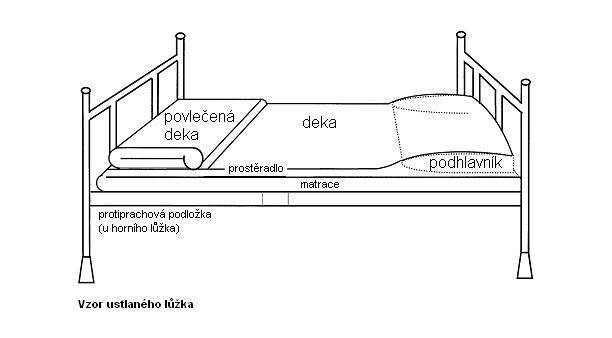 Cely oddělení s ostrahou se středním stupněm zabezpečení pro výkon trestu mužů nejsou uzamykány.Cely oddělení s ostrahou s vysokým stupněm zabezpečení pro výkon trestu mužů jsou uzamykány v době od večerky do budíčku.Čl. 8StravováníOdsouzenému je v souladu s ČRD vydávána strava do stanoveného jídelního nádobí.Stravu odsouzený odebírá osobně, pokud mu v tom nebrání zvláštní okolnosti. Odsouzenému, který o to požádá, je předložen k nahlédnutí aktuální jídelní lístek. Po konzumaci stravy se jídelní nádobí odebírá, přičemž se kontroluje jeho úplnost a neporušenost.Připomínky k množství a kvalitě stravy, jakož i další podněty nebo připomínky ke stravování, může odsouzený uplatňovat prostřednictvím zaměstnance vydávajícího stravu, a to zpravidla bezprostředně při převzetí stravy. Další podněty a připomínky ke stravování mohou odsouzení podávat v rámci zasedání stravovací komise za účasti vybraných zástupců z řad odsouzených.Pokud tomu nebrání kapacitní možnosti zaměstnanecké kuchyně, je možno odsouzenému povolit za své finanční prostředky, se kterými může volně disponovat, odebírání stravy z vývařovny pro zaměstnance.Odsouzený si může v cele nebo za tímto účelem vyhrazených prostorách, s využitím povolených varných konvic, ohřívat vodu k přípravě nápojů nebo povolených instantních potravin. Vřelá voda dle § 15 odst. 1 ŘVTOS se poskytuje v době stanovené ČRD k naplňování práv odsouzených.Léčebná výživa je poskytována pouze na základě rozhodnutí lékaře. Vydávána je stejným způsobem jako strava základní.Čl. 9Zdravotní péče, ordinace oborných lékařůÚlevu spočívající v užívání zdravotnického prostředku navrhuje lékař Vězeňské služby České republiky (dále jen „lékař“), přičemž jich lze používat po schválení ředitele vazební věznice nebo 1. zástupce ředitele vazební věznice. Zdravotnické prostředky, které nevyžadují přiznání úlevy lze užívat standardním způsobem. Užívání zdravotnických prostředků se řídí pokyny lékaře a za podmínek stanovených jejich návodem.Odsouzený, který žádá o návštěvu lékaře, sdělí tuto skutečnost písemnou formou vychovateli při předávání korespondence k odeslání. V žádosti uvede, o jaké ošetření se jedná (praktický lékař, zubní lékař apod.). V akutních případech se odsouzený hlásí k ošetření u přítomného zaměstnance věznice.Odsouzený je povinen podrobit se ve stanovených případech též pracovně lékařské prohlídce v rozsahu určeném lékařem dle § 28 ZVTOS.Odsouzený užívá pouze léky předepsané lékařem, a to ve stanoveném množství a dle pokynů lékaře. Předepsané léky se vydávají denně, každý odsouzený si léky přebírá osobně z plastové nádoby k tomu určené a nadepsané jeho jménem, příjmením a datem narození.Skladování léků vydaných zdravotnickým personálem mimo určenou plastovou nádobu či originální balení léků není dovoleno.Léky a léčivé přípravky, které musí být uchovávány v chladu (včetně inzulínu), jsou v pracovní dny v obvyklé pracovní době uloženy na zdravotním středisku věznice, které organizuje předvádění odsouzených a zajišťuje výdej léků a jejich aplikaci. V mimopracovní době a ve dnech pracovního klidu je pro uložení a aplikaci těchto léků a přípravků určena místnost na 2. NP věznice.Odsouzený je povinen hradit stanovené poplatky související s poskytovanou lékařskou péčí.  Uhradit náklady spojené s vyšetřením na přítomnost návykové látky v případě, že je odsouzenému užití návykové látky laboratorním vyšetřením prokázáno, a uhradit zvýšené náklady na zdravotní péči související s užitím návykové látky.Praktický lékař – ordinační hodiny:Pondělí 	08:00–12:00 hod.Úterý	12:00–15:00 hod.Středa	12:00–15:00 hod.Čtvrtek	12:00–15:00 hod.Pátek	08:00–12:00 hod.Čl. 10Osobní hygienaOdsouzenému jsou zajištěny náležité podmínky pro dodržování osobní hygieny, denní umývání, holení a vykonávání běžných hygienických úkonů. Koupání se umožní nejméně dvakrát týdně, v případě pracovního zařazení či doporučení lékaře se umožní koupání častěji. Stříhání vlasů a vousů je věznicí realizováno ve dnech pracovního volna a pracovního klidu. Odsouzený o stříhání vlasů a vousů žádá prostřednictvím žádanky, kterou odevzdá vychovateli v době výběru korespondence.Je-li odsouzený hospitalizován ve zdravotnickém zařízení Vězeňské služby nebo umístěn ve zvláštní ubytovací kapacitě věznice, je koupání realizováno, a to za podmínek dodržení léčebného režimu určeného ošetřujícím lékařem.Čl. 11Vycházky(1) Stanovené časy vycházek věznice uvede v časovém rozvrhu dne. (2) Ke sportování v rámci vycházek používá odsouzený výhradně vlastní sportovní oděv. Vlastní sportovní oděv mohou mít odsouzení bez kombinace s ústavním oděvem. (3) Sportovním oděvem určeným k realizaci vycházek se rozumí: a) kraťasy nebo ¾ kraťasy, b) triko bez kapuce krátký nebo dlouhý rukáv, c) tepláky, funkční kalhoty, legíny, d) tepláková nebo sportovní souprava bez kapuce, e) bunda bez kapuce, f) tenisky, g) čepice. (4) Odsouzení mají možnost si na vycházku zapůjčit sportovní pomůcky, které jsou umístěny v dřevěném boxu u vycházkových dvorů. Za sportovní pomůcky se rozumí: molitanové míče, švihadla a karimatky.Čl. 12KorespondenceKontrolou korespondence odsouzeného jsou pověřeni vychovatelé, speciální pedagog, sociální pracovník, psycholog, pedagog volného času, vedoucí oddělení a jeho zástupci. Kontrola korespondence probíhá v souladu s ustanovením § 17 ZVTOS.Nepovolený obsah korespondence se odsouzenému nepředá a odešle se zpět odesílateli na náklady odsouzeného nebo se uloží do úschovy, pokud to podmínky věznice nebo charakter věcí umožní. Nemá-li odsouzený dostatek finančních prostředků k odeslání, bude vynaložená částka vedena jako pohledávka věznice. V případě, že korespondence bude obsahovat nepovolené věci zcela nepatrné hodnoty, lze ji s prokazatelným souhlasem odsouzeného za jeho přítomnosti zničit.Jestliže je odsouzenému v korespondenci do věznice zaslána finanční hotovost, tato se odsouzenému nevydá. O této skutečnosti je odsouzený informován a finanční hotovost je předána k zaúčtování na příslušný účet vedený věznicí. Pokud o to odsouzený požádá, může být zadržená finanční hotovost na jeho náklady zaslána zpět odesílateli.Odesílání a přijímání korespondence se provádí zásadně prostřednictvím příslušného vychovatele. Odesílání a přijímání korespondence nebo zpráv a sdělení jinou cestou nebo jiným způsobem není povoleno.Označené uzamykatelné schránky na korespondenci vybírá vychovatel, označené uzamykatelné schránky na stížnosti zaměstnanec oddělení správního věznice nebo jiný pověřený zaměstnanec věznice. Je-li odsouzený přemístěn do jiné věznice, korespondence se za ním do této věznice neprodleně dosílá. Pokud však byl odsouzený přemístěn na dobu přechodnou a je předpoklad, že se do jednoho týdne vrátí, korespondence se ponechá v úschově v kanceláři vychovatele, odsouzenému se tato předá po jeho návratu.U odesílané doporučené korespondence odsouzený uvede na přední stranu obálky do levého horního rohu adresu odesílatele (jméno a příjmení odsouzeného s adresou věznice). Bez tohoto údaje nebude korespondence jako doporučená poštou přijata. S touto korespondencí odsouzený předkládá řádně vyplněný podací lístek. Podací lístek je odsouzenému vrácen následující pracovní den po jeho potvrzení na poštovním úřadu.U odesílané korespondence je odsouzený povinen na přední stranu levého horního rohu obálky uvádět čitelně (hůlkovým písmem) své jméno a příjmení z důvodu možného vrácení při nepřevzetí poštovním úřadem či adresátem.Seznam státních orgánů České republiky a mezinárodních orgánů a organizací ve smyslu ustanovení § 17 odst. 3 zákona o výkonu trestu odnětí svobody je k dispozici u vychovatele.Korespondenci odsouzeného s obhájci, advokátem, který odsouzeného zastupuje v jiné věci, státními orgány České republiky nebo diplomatickou misí anebo konzulárním úřadem cizího státu a mezinárodními orgány a organizacemi ve smyslu ustanovení §34 řádu výkonu trestu, odsouzený odevzdává nebo vhazuje do určených schránek v zalepené obálce. Soukromá korespondence se odevzdává v nezalepené obálce. Kontrola korespondence spočívá v seznámení se s obsahem písemnosti a probíhá v souladu se zákonem o výkonu trestu a v souladu s řádem výkonu trestu. Konkrétní adresa či kontakt na státní orgány České republiky a mezinárodní organizace je k dispozici, na vyžádání, u vychovatele nebo jiného pracovníka odborného zacházení ve vězeňství.Čl. 13Užívání telefonu Telefonní automaty pro realizaci telefonních hovorů odsouzených jsou ve Vazební věznici Teplice umístěny: na oddílech bezdrogové zóny pro odsouzené muže ve věznici s ostrahou zařazené ve středním a vysokém stupni zabezpečení,na specializovaných oddílech pro trvale pracovně nezařaditelné odsouzené ženy ve věznici s ostrahou zařazené ve středním a vysokém stupni zabezpečení,na jednotlivých patrech vazební části: 2. patro: vedle dozorčího stanoviště, 3. patro: vedle dozorčího stanoviště, 4 patro: prostor u knihovny (dále jen „patra“),na vycházkových dvorech č. 2, 3 a 4 (dále jen „dvory“).Telefonní automaty ve Vazební věznici Teplice jsou užívány následovně:telefonní hovory odsouzených jsou realizovány prostřednictvím automatů umístěných na oddílech bezdrogových zón a na specializovaných oddílech TPN žen denně v čase od 6,00 do 21,30 hod., telefonní hovory na těchto celách jsou realizovány bez dozoru zaměstnance oddělení výkonu vazby a trestu (dále jen „OVVaT“),telefonní hovory odsouzených prostřednictvím automatů umístěných na jednotlivých patrech jsou realizovány zpravidla v pracovních dnech v čase od 7,30 do 17,30 hod. Vězněné osoby jsou k telefonním hovorům předváděny dozorci, vrchními dozorci, inspektory dozorčí směny, vychovateli a speciálními pedagogy OVVaT a příslušníky OVS (dále jen „pověřený zaměstnanec“). Předvádění vězněných osob je prováděno dle Zásad vnitřní bezpečnosti. Vězněné osoby jsou při realizaci telefonních hovorů pod neustálým dozorem,telefonní hovory odsouzených prostřednictvím automatů umístěných na dvorech jsou realizovány zpravidla v pracovních dnech v čase provádění vycházek. Předvádění vězněných osob je prováděno dle Zásad vnitřní bezpečnosti. Předvádění vězněných osob na vycházky zajišťují příslušníci OVS.Odsouzení jsou o možnosti a postupu zřízení telefonního účtu prokazatelně poučeni odborným pracovníkem – vychovatelem odsouzených po příjmu do výkonu trestu. Vychovatel odsouzených provede zápis o poučení do jednotného záznamového listu, který vězněné osoby podepisují.Před zřízením telefonního účtu je provedena kontrola správnosti údajů uvedených v žádosti odsouzeného. V žádosti odsouzený uvede telefonní kontakty na osoby blízké, obhájce a zplnomocněného advokáta. Žádost o povolení telefonních čísel i v případě změny telefonních čísel schvaluje vedoucí oddělení VVaT, nebo jím pověřený zaměstnanec. Tato žádost se zakládá do osobního spisu vězněné osoby. V případě žádosti o zřízení dalšího telefonního kontaktu podá odsouzený žádost o zřízení nového telefonního kontaktu vychovateli, o žádosti rozhoduje vedoucí oddělení VVaT.Na základě schválené žádosti je vychovatelem odsouzenému zřízen telefonní účet, ke kterému bude vydána odsouzenému telefonní karta oproti podpisu. Originál žádosti o vydání karty je předán odsouzenému. Na telefonní kartě je uvedeno číslo účtu a PIN kód. Odsouzený je povinen tuto kartu zajistit proti zneužití ostatními vězněnými osobami. Po schválení žádosti o telefonní kontakty je žádost uložena v osobní kartě odsouzeného.O umožnění realizace telefonického hovoru na povolené telefonní číslo, v případě vězněných osob umístěných na celách bez přístupu k telefonnímu automatu, žádá odsouzený vychovatele.Dobití telefonního účtu odsouzeným se realizuje zpravidla v pátek, kdy si odsouzený v rámci nákupu požádá vychovatele o dobití telefonního účtu předem, a to na základě písemné žádosti s uvedením částky určené k dobití, přičemž minimální částka k dobití činí 50 Kč. V případě dobití vyšší částky musí být částka dělitelná 50 Kč (např. 100 Kč, 150 Kč, 200 Kč). Dobití částky provede vychovatel v elektronickém systému, a to v den, kdy jsou ve věznici realizovány nákupy obviněných. Po dobití částky zapíše vychovatel částku do seznamu nákupů konkrétnímu odsouzenému a vytiskne z elektronického systému potvrzení o nabití.Podmínky a návod k použití telefonních služeb jsou vyvěšeny u každého telefonního přístroje, případně jsou na vyžádání dostupné u vychovatele.Čl. 14NávštěvyOdsouzený má právo přijímat návštěvy blízkých osob na dobu celkem 3 hodin během jednoho kalendářního měsíce. Odsouzeného mohou navštívit současně nejvýše 4 osoby, a to včetně nezletilých dětí.V písemné žádosti o návštěvu uvede odsouzený datum plánované návštěvy, jména, příjmení a adresy osob, včetně nezletilých dětí. Žádost spolu s korespondencí nebo nadepsanou obálkou předá odsouzený v dostatečném předstihu před termínem návštěvy vychovateli. V individuálních případech může být odsouzenému z výchovných nebo závažných důvodů, s přihlédnutím ke kapacitním možnostem návštěvní místnosti, povolen jiný termín konání návštěvy, než který byl předem stanoven ředitelem věznice nebo než jsou stanoveny standardní návštěvní dny věznice.Návštěvníci se s odsouzeným mohou přivítat a rozloučit běžným společenským způsobem. Intimní kontakt není v průběhu standardních návštěv povolen. Návštěva probíhá v souladu se zásadami slušného chování. Pohyb dětí bez dohledu a doprovodu dospělých návštěvníků v návštěvní místnosti a dalších prostorech není povolen.Během návštěv je odsouzený povinen chovat se slušně a ohleduplně k ostatním osobám. Nesmí odevzdávat a přijímat peníze, dopisy a jiné věci, s výjimkou věcí, které povolil ředitel věznice nebo jím pověřený zaměstnanec věznice.Odsouzený, který má povolenou návštěvu (platnou povolenku k návštěvě) a v době určené k vykonání návštěvy je přemístěn na přechodnou dobu (trvající déle než 14 dní) do jiné věznice, má nárok na uskutečnění návštěvy v rozsahu práva uvedeného v ZVTOS.V odůvodněných případech může být na základě žádosti odsouzeného ředitelem věznice nebo jím pověřeným zaměstnancem rozhodnuto o rozdělení návštěvy odsouzeného na více oddělených časových úseků rozvržených do kalendářního měsíce.V průběhu standardní návštěvy je povolen osobní kontakt mezi odsouzeným a nezletilým dítětem (pochování apod.) V případě, že vznikne důvodné podezření, že je dítě využíváno jako prostředek k pronášení nepovolených věcí, je zaměstnanec věznice oprávněn kontakt přerušit. Osobní kontakt mezi odsouzeným a nezletilým dítětem není povolen v případě realizace návštěvy za dělící přepážkou.Čl. 15Uspokojování kulturních potřebSledování televizních pořadů se umožní odsouzenému v době jeho osobního volna podle časového rozvrhu dne s omezením stanoveným pro jednotlivé oddíly nebo oddělení podle jeho typu a v souladu s pravidly vnitřní diferenciace. Sledování televizních pořadů nad rámec doby stanovené v motivačních faktorech pro jednotlivé prostupné skupiny vnitřní diferenciace (dále jen „PSVD“) povoluje v odůvodněných případech speciální pedagog.Odsouzený se může podílet na vydávání vězeňského časopisu, příspěvky může předávat vychovateli nebo speciálnímu pedagogovi, který zabezpečuje obsahovou a technickou stránku časopisu. Obsah jednotlivých vydání časopisu schvaluje vedoucí oddělení výkonu vazby a trestu.Čl. 16Duchovní službaÚčast církví a náboženských společností je ve věznici realizována v souladu s právními předpisy a Dohodou o duchovní službě.Duchovní službu ve věznici zajišťuje kaplan věznice, který zároveň koordinujeaktivity dobrovolných duchovních – zástupců pověřených církví. Odsouzený, který má zájem o poskytnutí duchovní služby nebo o rozhovor s duchovním, žádá o toto prostřednictvím vychovatele na stanoveném formuláři. Pokud se dohodne s kaplanem na pravidelném setkávání, nemusí podávat další žádosti.O duchovní službu může požádat každý bez ohledu na náboženské vyznání či církevní příslušnost, i nevěřící.Duchovní služba je realizována v kapli, nebo na návštěvní místnosti věznice. Rozhovory s kaplanem věznice jsou realizovány v jeho pracovní době (čtvrtek, pátek 07:30–18:00 hod.), se zástupci pověřených církví pak dle individuální domluvy a možností věznice a příslušných duchovních.Z církví a náboženských společností, které získaly oprávnění k výkonu zvláštních práv (duchovní služby ve věznicích) dle zákona o církvích a náboženských společnostech č. 3/2002 Sb., v platném znění působí ve věznici tyto církve a náboženské společnosti:Církev bratrská,Církev římskokatolická,Náboženská společnost Svědkové Jehovovi.Čl. 17Nákup potravin a věcí osobní potřeby, minimální sortiment zboží vězeňské prodejnyNákup potravin a věcí osobní potřeby, případně věcí pro zájmovou a vzdělávací činnost se uskutečňuje ve vězeňské prodejně formou bezhotovostní platby, přičemž limitní finanční částka k nákupu je zpravidla odvislá od zařazení do prostupné skupiny vnitřní diferenciace a od výše finančních prostředků, se kterými může odsouzený volně disponovat.Ředitel věznice může před nákupem upřednostnit úhradu nákladů na nezbytné léčivé prostředky, potraviny pro zvláštní lékařské účely, zdravotnické prostředky a doplatky za ně, dále na zdravotní výkony, které nejsou hrazeny nebo jsou částečně hrazeny z veřejného zdravotního pojištění, a nákladů spojených s pořízením nezbytných osobních dokladů.Minimální sortiment zboží zajišťovaný vězeňskou prodejnou dle § 23 odst. 2 ZVTOS je stanoven takto:potraviny, pochutiny, nápoje:pečivo (např. chléb, rohlíky, záviny, bábovky, vánočky),trvanlivé pečivo (např. slané tyčinky, piškoty, oplatky),cukrovinky (např. řezy, žvýkačky, čokolády, bonbóny, balené zmrzlinářské výrobky),trvanlivé salámy a uzeniny, pomazánky, paštiky a konzervy (např. kompoty), pochutiny (např. hořčice, kečup, sůl, koření – kromě pepře a chilli, cukr, nízkokalorické sladidlo, med),ovesné vločky, těstoviny, rýže,mléčné výrobky (např. mléko, jogurt, sýry, máslo, kondenzované mléko),instantní potraviny (např. polévky, mléko, smetana, kakao, nápoje, kávovinové směsi),nápoje (např. balená voda, sirup, džus, nektar, limonády),čaj (např. ovocný, bylinný, černý, porcovaný, sypaný, instantní), káva (např. rozpustná, mletá),sezónní zelenina a ovoce (např. rajčata, papriky, okurky, ředkvičky, kedlubny,mrkev, jablka, pomeranče, citróny, banány, hroznové víno).drogistické a průmyslové zboží:toaletní potřeby (např. hřeben, kartáček na zuby, zubní pasta, mýdlo, šampon, kondicionér, prostředky na holení, prostředky k ošetření pleti po holení, pleťové krémy a mléka, opalovací a ochranné krémy, etue a pouzdro namýdlo, pouzdro na kartáček na zuby, zrcátko, prací prostředky), visací zámek,hygienické potřeby (např. toaletní papír, ubrousky, kapesníky, hygienické vložky, hygienické tampóny, vata, prezervativy),tabákové výrobky a kuřácké potřeby (např. cigarety, tabák, doutníky, cigaretové dutinky, cigaretové papírky, pomůcky k balení cigaret, tabatěrka, zápalky, zapalovače, kamínky do zapalovače),prostředky k vedení korespondence (např. dopisní papír, obálky, pohlednice, poštovní známky, sešity a poznámkové bloky, pryž, ořezávátko, psací potřeby včetně pastelek, fixů),jídelní potřeby (např. polévková lžíce, čajová lžička, příbor, hrnek),spodní prádlo (např. ponožky, slipy, trenýrky, kalhotky, podprsenky, punčochové kalhoty),společenské hry, tiskoviny (např. noviny, časopisy).Na základě předchozí objednávky je možno zakoupit i další zboží, které se od výše uvedené nabídky zásadním způsobem neodchyluje (např. květiny, bonboniéry, různá dárková balení potravin, cukrovinek, kosmetiky nebo hraček, jazykové učebnice nebo malířské potřeby).Potraviny, u kterých nelze dodržet podmínky pro jejich skladování stanovené výrobcem, nelze nakupovat ve vězeňské prodejně v množství větším, než které odpovídá možnosti konzumace v den zakoupení.Pokud v letním období klimatické podmínky vyžadují prakticky okamžitou konzumaci potravin podléhajících rychlé zkáze nebo epidemiologicky rizikových potravin, lze jejich nákup přechodně zakázat nebo prodej vyloučit. Sortiment vězeňské prodejny nesmí obsahovat potraviny obsahující semena máku setého.Na základě předchozího povolení může odsouzený zakoupit spotřební elektroniku včetně náhradních zdrojů.Je-li odsouzený hospitalizován ve zdravotnickém zařízení Vězeňské služby nebo umístěn ve zvláštní ubytovací kapacitě věznice jsou nákupy potravin a věcí osobní potřeby realizovány. Odsouzenému není povoleno užívat potraviny a věcí osobní potřeby, které v souladu s léčebným režimem nepovolí ošetřující lékař.Odsouzený může provádět nákup v době stanovené ČRD. Nákup je realizován za dohledu pověřeného zaměstnance věznice.Čl. 18Přijetí balíčkuBalíček s potravinami a věcmi osobní potřeby je do věznice zasílán na základě vystaveného „Potvrzení o právu na přijetí balíčku“.V případě doručení balíčku odsouzenému hospitalizovanému ve zdravotnickém zařízení Vězeňské služby nebo umístěnému ve zvláštní ubytovací kapacitě věznice, je balíček nebo jeho část odsouzenému vydána, pokud to není dle vyjádření ošetřujícího lékaře v rozporu s léčebným plánem.Odsouzenému, který vykonává kázeňský trest umístění do samovazby nebo celodenní umístění do uzavřeného oddílu, se balíček vydá po skončení tohoto kázeňského trestu.Balíček obsahující oděv a prádlo nebo věci k realizaci programu zacházení musí být předem povolen se stanovením rozsahu a druhu zasílaných věcí.Balíček se z pošty nepřevezme v případě, že odsouzený byl propuštěn, vyhoštěn, vydán nebo předán do ciziny anebo zemřel, u balíčku zaslaného z ciziny, pokud nesplňuje příslušné celní předpisy, odsouzený nesplní požadavky celního úřadu při celním řízení, nezaplatí clo vyměřené celním úřadem, odmítne doplatit částku vyměřenou poštovním úřadem za doručení nebo nemá příslušnou finanční částku na zaplacení, balíček je poškozený nebo je zřejmé, že během přepravy došlo k úbytku na váze a odsouzený nesouhlasí s jeho převzetím.Je-li odsouzený umístěn ve zdravotnickém zařízení, rozhodne o vydání či vrácení balíčku nebo jeho části pověřený zaměstnanec věznice na základě dostupných informací případně pokynu lékaře. Odsouzenému, který vykonává kázeňský trest umístění do samovazby nebo celodenní umístění do uzavřeného oddílu, se balíček vydá po skončení tohoto kázeňského trestu.Odsouzenému přemístěnému na dobu přechodnou do jiné věznice, se balíček vydá zpravidla po jeho návratu. Balíčky s potravinami a věcmi osobní potřeby se povolují do hmotnosti 5 kg a mohou obsahovat potraviny nepodléhající rychlé zkáze zakoupené v obchodní síti, které není nutno tepelně upravovat, s výjimkou potravin obsahujících semena máku setého, z masných výrobků pouze trvanlivé salámy, dále tabákové výrobky, dopisní papíry, obálky, základní psací potřeby s výjimkou lihových, poštovní známky, fotografie, knihy, noviny, spodní prádlo, povolené hygienické potřeby, elektrický holicí strojek, náramkové nebo kapesní hodinky, radiopřijímač, hrneček na nápoje, snubní prsten, ruční mlýnek na kávu.V případě, že obsah balíčku s potravinami a věcmi osobní potřeby přesahuje povolenou hmotnost, předají se odsouzenému věci pouze do hmotnosti 5 kg. Nepředaná část balíčku se vrátí na náklady odsouzeného odesílateli jako nová zásilka nebo se vrátí při návštěvě. Nemá-li odsouzený dostatek finančních prostředků k úhradě nákladů na vrácení balíčku nebo nepředaných věcí, bude vynaložená částka předepsána odsouzenému k úhradě jako náklady spojené s výkonem trestu.V případě, že balíček s potravinami a věcmi osobní potřeby obsahuje nepovolené věci, které odsouzený nemůže mít u sebe, z důvodu toho, že odporují účelu výkonu trestu, zejména pak věci, kterými by mohl odsouzený ohrozit zdraví a život sobě nebo jiných osob, tyto se odsouzenému nepředají a odešlou se na náklady odsouzeného zpět odesílateli. Pokud odsouzený nesouhlasí s odesláním věcí zpět odesílateli, protože nemá finanční prostředky a jedná se o potraviny s krátkodobou trvanlivostí nebo prošlou lhůtou spotřeby, jsou tyto zlikvidovány. Taktéž mohou být zničeny i nevydané věci zcela nepatrné hodnoty. Jestliže se jedná o věci, které zničit nelze, jsou tyto neprodleně odeslány zpět odesílateli, přičemž vynaložená částka je předepsána odsouzenémuk úhradě jako náklady spojené s výkonem trestu.V balíčku dále nelze zasílat balené potraviny, u kterých nelze při přepravě a uložení dodržet stanovené skladovací podmínky a jejichž datum použitelnosti nebo minimální trvanlivosti je kratší než obvyklá doba potřebná k předání balíčku. Datum použitelnosti a minimální trvanlivosti, popř. též podmínky skladování stanoví výrobce a jsou uvedeny na obalu.V případě, že odsouzenému byla doručena zásilka obsahující věci, které sice může mít u sebe, na které však nebylo vystaveno povolení, odsouzený je odešle zpět odesílateli na své náklady, pokud k jejich předání nedojde při návštěvě. Pokud odsouzený nesouhlasí s odesláním a chce si zaslané věci ponechat a nemá vyčerpán limit přijatých balíčků, lze s jeho souhlasem zásilku zaevidovat jako balíček s potravinami a věcmi osobní potřeby. Pokud odsouzený nesouhlasí s odesláním věcí zpět odesílateli, protože nemá finanční prostředky a má již vyčerpán limit přijatých balíčků, vynaložená částka za odeslání je předepsána odsouzenému k úhradě jako náklady spojené s výkonem trestu.Balíčkem v rámci poštovního styku nebo předávaným při návštěvě lze zasílat tabákové výrobky. V případě, že se jedná o počty tabákových výrobků vyšší než povolené množství anebo o tabákové výrobky neoznačené tabákovou nálepkou státu nebo vzbuzující podezření, že byl spáchán přestupek nebo jiný správní delikt, tyto se odsouzenému nepředají, přičemž budou převzaty do úschovy a neprodleně se informuje místně příslušný celní úřad, který postupuje způsobem stanoveným právním předpisem.Léky, vitamínové preparáty nebo podpůrné látky obsažené v zásilce se odsouzenému nevydají.Výdej balíčků je realizován zpravidla v kanceláři vychovatele.Čl. 19Potraviny podléhající rychlé zkáze – epidemiologicky rizikové skupiny potravinEpidemiologicky rizikovými skupinami potravin jsou podle vyhlášky č. 296/1997 Sb., kterou se stanoví pravidla pro výběr epidemiologicky rizikových skupin, potraviny určené k přímé spotřebě (tzn. potraviny, které se konzumují v nezměněném stavu, potraviny tepelně opracované, které se konzumují v teplém nebo studeném stavu a sušené potraviny, které musí být před spotřebou smíchány s teplou nebo studenou tekutinou), které neprocházejí při výrobě technologickým postupem, který ničí nebo zaručuje zničení nebo odstraňuje patogenní agens (původce onemocnění z potravin – bakterie, viry, plísně, paraziti a toxiny bakterií a plísní).V balíčku nelze zasílat potraviny, které podléhají rychlé zkáze nebo mají povahu výše uvedených epidemiologicky rizikových potravin, přičemž jde zejména o:maso a výrobky z masa, včetně masa drůbežího a rybího,veškeré vnitřnosti,zabijačkové výrobky,šunky a měkké salámy,játrové sýry, játrovky nebo čajovky,huspeniny,vejce, majonézy a výrobky s majonézou,mléko, včetně mléka koz a ovcí, mléčné výrobky, které neprošly tepelnou úpravou – šlehačky, smetany, máslo, tvarohy, pribináčky apod.,lahůdkářské výrobky – saláty (včetně zeleninových), chlebíčky, pomazánky, obložené housky, aspiky, bagety apod.,měkké cukrářské výrobky, veškeré dorty, rolády, záviny a buchty,zmrzlinářské výrobky,ovoce a zelenina s narušenou strukturou, včetně porcovaných, které nemají obvyklý vzhled a vlastnosti,zahradní a lesní ovoce – jahody, maliny, borůvky, ostružiny apod.,výrobky z luštěnin, včetně sójových (sójové nápoje, zakysané výrobky, Tofu, Tempeh apod.),naklíčená semena, naklíčené obiloviny nebo olejniny,zmrazené ovoce a zelenina a výrobky z nich, které neprošly tepelnou úpravou,potraviny, které se musí tepelně upravovat nebo ohřívat,chlazená nebo mražená jídla,polokonzervy.Čl. 20Podíl odsouzených na organizaci života ve vězniciOdsouzený se může podílet na řešení otázek souvisejících s jeho životem ve věznici též prostřednictvím účasti na společných setkáních odsouzených se zaměstnanci věznice nebo prostřednictvím zástupců z řad odsouzených.V rámci realizace programu zacházení nebo zajištění denního chodu oddílu může být odsouzený pověřován činnostmi souvisejícími s organizací života ve věznici, ze kterých však nevyplývají žádné nařizovací pravomoci vůči ostatním odsouzeným.Čl. 21Kázeň a pořádekSkříňku a lůžko udržuje odsouzený v náležité čistotě při dodržování základních hygienických pravidel. Klepání dek se provádí 1x měsíčně v termínu určeném vedoucím oddělení s ohledem na aktuální počasí, klepání látkových matrací se provádí minimálně dvakrát ročně, pokud není provedeno jejich čištění častěji. Běžné čistící a desinfekční prostředky (žíraviny) se vydávají k udržování čistoty a pořádku v oddílu. Desinfekční prostředky (žíraviny) může používat na základě provedeného poučení, podle návodu na používání a vždy za použití předepsaných osobních ochranných pracovních prostředků.Pořádek v cele a ložnici zajišťuje odsouzený samostatně. Udržování pořádku na cele a v ložnici je základní povinností odsouzeného, dále se odsouzený podílí na úklidu dalších společných prostor oddílu.Odsouzený dodržuje zásady bezpečnosti a ochrany zdraví při práci a všechna protipožární opatření tak, aby nemohlo dojít ke vzniku úrazu nebo požáru. Úklidovými pracemi, udržováním pořádku apod., zabraňuje možnosti vzniku nebezpečných kluzkých míst na chodbách, ložnicích nebo v jiných prostorech věznice (koupelny, jídelny, pracoviště apod.). Tříděním komunálního odpadu předchází vzniku ekologických škod.Odsouzenému je zakázáno jakýmkoli způsobem zasahovat do elektroinstalace, anténních rozvodů, televizních přijímačů, rozvodů vody a tepla a vyrábět, používat a přechovávat vlastní antény k radiopřijímačům a televizím, případné závady a poruchy hlásí neprodleně zaměstnanci věznice.Kontrolní pečetě VS ČR, kterými je označena povolená elektronika, odsouzený nesnímá, neporušuje nebo nepoškozuje.Každý úraz odsouzený nahlásí neprodleně zaměstnanci věznice, na pracovištích vedoucímu pracoviště. Nepoužívá zdraví škodlivých látek a hořlavin k úklidu, poškozené nebo vadné elektrospotřebiče, včetně přívodních šňůr, poruchy ihned nahlásí k opravě. Elektrická zařízení, zejména tepelná, nenechává bez dozoru, vařiče musí mít nehořlavou tepelně izolační podložku a nelze je přemísťovat bez povolení zaměstnance věznice. Chrání elektrické spotřebiče před mokrem, stykem s vodou a ukládáním do vlhka. Ve vlhkém prostředí smějí být používány elektrospotřebiče s bezpečným napětím, tj. nejvýše do 24 voltů. Při používání elektrických zařízení se vždy řídí návodem k obsluze příslušného elektrického zařízení.V prostorech, kde není povoleno kouření, nesmí odsouzený používat otevřený oheň. V prostorech, kde je povoleno kouřit, může používat pouze popelníky z nehořlavých materiálů, tyto nesmí vysypávat do hořlavých nádob, dbá na to, aby se do odpadu nedostaly doutnající nebo žhavé materiály (nedopalky cigaret). Odpadové hořlavé materiály ukládá jen do míst k tomu určených.V případě vzniku požáru je odsouzený povinen podle zákona č. 133/1985 Sb., o požární ochraně, ve znění pozdějších předpisů, podle svých možností požár uhasit. V případě, že není schopen sám tento požár uhasit, nahlásí tuto skutečnost zaměstnanci věznice. Odsouzený uposlechne příkazu zaměstnance věznice k zajištění evakuace v případě ohrožení osob. Vodou a vodními ručními hasicími přístroji nelze hasit elektrická zařízení pod napětím, odsouzený nezneužívá a nepoškozuje protipožární techniku.Používání náhradních zdrojů a přídavných baterií umístěných vně přístroje povolené elektroniky není dovoleno. Provoz těchto přístrojů se umožní pouze s vloženými typizovanými bateriemi. Použité baterie všeho druhu jsou ukládány výhradně do plastikových schránek pro tyto účely instalovaných v dostupných místech.Nádoby znečištěné barvami, ředidly, ropnými látkami (používané odsouzeným zaměstnaným v pracovišti vnitřního provozu věznice a odsouzeným při programech zacházení) a vyřazené zářivkové trubice se ukládají ve vyhrazených prostorech věznice odděleně od ostatního odpadu.Odsouzený nechová nebo nepřechovává zvířata, není-li ředitelem věznice stanoveno jinak.Před případným zapůjčením věci od jiného odsouzeného je odsouzený povinen o této skutečnosti informovat vychovatele.Odsouzenému je zakázáno navazování kontaktů s jinými osobami formou pokřikování z oken apod. Rovněž je odsouzenému zakázáno vyhazování odpadků či jiných věcí z oken.Čl. 22KouřeníV objektu věznice jsou v souladu se zákonem ředitelem věznice určena místa a čas, kde je vzhledem k možnému ohrožení zdraví nekuřáků nebo z protipožárních důvodů povoleno kouřit. Odsouzený nekouří v celém oddílu s výjimkou prostor vyhrazených pro kouření. Místa, kde je kouření odsouzených povoleno, jsou označena viditelnou grafickou značkou.Odsouzenému je zakázáno kouřit zejména při všech organizovaných nástupech a při chůzi ve tvaru.Při vstupu zaměstnance věznice do ložnice nebo cely kouřící odsouzený uhasí cigaretu, ložnice nebo cely kouřící odsouzený uhasí cigaretu.Čl. 23Příjem peněz a nakládání s nimiVe věznici je zaveden bezhotovostní styk, kterým se provádějí veškeré platby odsouzeného. Držení finanční hotovosti není odsouzenému ve věznici povoleno a je posuzováno jako porušení ZVTOS. Peníze odsouzeného vede věznice na oddělených účtech. Peníze lze odsouzenému do věznice zasílat také poštovní poukázkou typu "A" s uvedením adresy věznice, jména a příjmení odsouzeného, čísla bankovního účtu věznice a s uvedením variabilního symbolu, kterým je datum narození odsouzeného. Peníze lze na účet věznice zasílat také převodem z účtu, jako variabilní symbol bude uvedeno datum narození nebo rodné číslo a jako zpráva pro příjemce jméno a příjmení odsouzeného. Číslo bankovního účtu pro tyto případy je 6015-78543881, kód banky 0710.Údaje potřebné pro zaslání peněz ze zahraničí:Název (majitel) účtu: Vazební věznice TepliceIBAN: CZ41-0710-0060-1500-7854-3881SWIFT: CNBACZPPZpráva pro příjemce: Jméno a příjmení + datum narození odsouzeného Peníze výslovně určené na úhradu potřeb dítěte a spojené s těhotenstvím a porodem, zaslané odsouzené těhotné ženě nebo matce, která má ve výkonu trestu u sebe dítě a peníze zaslané odsouzenému výslovně na úhradu nákladů na zdravotní služby nehrazené z veřejného zdravotního pojištění, na úhradu regulačních poplatků a na nákup léčivých přípravků, potravin pro zvláštní lékařské účely a zdravotnických prostředků, může odsouzený použít výhradně k těmto účelům.V případě, že na účtu odsouzeného zůstane částka, která se rovná součtu stravného, určeného na jeden den a hodnoty jízdenky veřejnou hromadnou dopravou z místa výkonu trestu do místa trvalého bydliště (zpravidla 500 Kč), pak věznice neumožní odsouzenému z této částky peníze čerpat.Nesouhlasí-li odsouzený s přijetím peněz, peníze se vrátí odesilateli na náklady odsouzeného. Pokud byly odsouzenému do věznice zaslány peníze a tento s jejich příjmem souhlasí, převedou se na jeho účet zřízený a vedený věznicí. Odsouzený se o tom vyrozumí.Čl. 24Knihovní řádOdsouzenému je umožněno půjčovat si knihy, právnickou nebo náboženskouliteraturu z vězeňské knihovny, a to formou výběru z knih, která má knihovník k dispozici na knihovním vozíku, nebo na základě předchozího výběru z nabídkového seznamu. Nabídkový seznam obsahující všechny tituly vězeňské knihovny včetně uvedení žánrů je vyvěšen na oddílu, případně je na vyžádání k dispozici u vychovatele. Požadavek na zapůjčení vybraných titulů předá odsouzený nejpozději ve čtvrtek vychovateli.Půjčování knih je prováděno 1x týdně, a to zpravidla v pátek. Knihy vypůjčuje a výpůjčky eviduje odsouzený pracovně zařazený ve funkci knihovníka. Knihovník vypůjčuje knihy formou rozvozu po jednotlivých oddílech a celách. Každému odsouzenému lze zapůjčit max. 2 knihy podle možností knihovny. Výpůjční doba je stanovena na 2 týdny a může být na žádost odsouzeného před ukončením této lhůty prodloužena.Odsouzený zachází s vypůjčenými knihami pečlivě a šetrně, chrání je před poškozením a včas je vrací. Při přemístění nebo při propuštění odsouzený knihy neprodleně odevzdá vychovateli, případně dozorci na příslušném oddílu. Zapůjčenou knihu nepředává jiné osobě. V případě ztráty či poškození zapůjčené knihy může být věznicí vymáhána po odsouzeném náhrada škody a zahájeno kázeňské řízení.Čl. 25Podmínky pro užívání radiopřijímačů, televizních přijímačů a dalších věcíOdsouzeným nebude umožněno používání rozhlasových přijímačů a dalších věcí, které umožňují nahrávání nebo ukládání záznamu, nebo jejichž součástí je paměťové médium pro záznam nebo přehrávání dat nebo hlasové komunikace, nebo jejichž součástí je aktivní zařízení nebo konektor, umožňující datovou, hlasovou, optickou či bezdrátovou komunikaci s jiným zařízením nebo napájení jiného zařízení, mimo možnosti připojení analogových sluchátek pomocí standardního konektoru (např. typu Jack), včetně podmínek uvedených v ustanovení § 4 odst. 3 řádu výkonu trestu odnětí svobody.Podmínky stanovené v předchozím odstavci se vztahují rovněž na zařízení, jejichž užívání již bylo povoleno.V případě zjištění nedovolených parametrů u zařízení, jehož užívání již bylo povoleno, odsouzený zařízení odevzdá do úschovy věznice ke svým osobním věcem na základě podmínek stanovených v ustanovení § 28 odst. 2 písm. j) zákona o výkonu trestu odnětí svobody.U elektrospotřebiče napájeného z vlastního zdroje, který je jeho součástí, musí být provedena kontrola technických parametrů, ke zjištění, zda nebylo instalováno nežádoucí zařízení, a to na náklady odsouzeného. V případě možnosti věznice připojení elektrospotřebiče k elektrické síti a povolení takového elektrospotřebiče je postup provedení kontroly stejný.V případě povolení radiopřijímače nebo televizního přijímače do elektrické sítě s příkonem vyšším než 60 W bude s odsouzeným uzavřena písemná dohoda o úhradě paušální finanční náhrady za spotřebu elektřiny v souvislosti s používáním takových elektrospotřebičů.Pečeti dokumentující kontrolu elektrospotřebiče musí být neporušené. V případě, že budou kontrolou na nich zjištěny závady nebo poškození přívodních kabelů bude elektrospotřebič okamžitě odebrán a uložen do osobních věcí odsouzeného. Porušení pečetě, jakožto i zjištění jiných závad na elektroinstalaci je odsouzený povinen bezprostředně po zjištění této skutečnosti nahlásit příslušnému zaměstnanci věznice.V případě žádosti o povolení vlastního televizoru, nesmí uhlopříčka požadovaného LCD nebo plazmového televizoru přesáhnout 22˝ (56 cm), O případném používání či nepoužívání dálkového ovládání, které umožňuje přístup na datové služby (např. teletext), rozhoduje ředitel věznice.případě, že televizní přijímač je vybaven USB portem, či jinými vstupy a výstupy, věznice tyto porty zabezpečí proti zneužití. Uvedené zabezpečení bude učiněno odbornou firmou na náklady odsouzeného. Odsouzený musí s tímto zásahem do televizoru písemně souhlasit – ztráta záruční lhůty na spotřebič.  Odsouzenému nebude umožněno používání televizního přijímače:a) který umožňuje nahrávání nebo ukládání záznamu,b) jehož součástí je paměťové médium pro záznam nebo přehrávání dat nebo hlasové komunikace,c) jehož součástí je aktivní zařízení nebo konektor umožňující datovou, hlasovou, optickou či bezdrátovou komunikaci s jiným zařízením nebo napájení jiného zařízení, mimo možnosti připojení analogových sluchátek pomocí standardního konektoru (např. typu Jack).“.Odsouzený se při používání elektrospotřebiče chová tak, aby jeho používání zásadním způsobem nerušilo ostatní odsouzené. Při odchodu z cely nebo ložnice je odsouzený povinen učinit taková opatření, aby nedošlo (zejména u ponorných vařičů) ke vzniku požáru.Čl. 26Organizovaná činnost odsouzenýchPři otevření dveří ložnice nebo cely (zaměstnancem věznice) přítomný odsouzený v době od budíčku do večerky povstane, nebrání-li tomu jeho zdravotní stav.Odsouzený nastupuje včas k prověrce početního stavu.Odsouzený své žádosti a požadavky vůči zaměstnancům věznice uplatňuje zpravidla písemně na formulářích schválených ředitelem věznice, které jsou vždy k dispozici u vychovatele. Vyplněný formulář s uvedením důvodu žádosti odsouzený odevzdá vychovateli. Nemá-li odsouzený k dispozici stanovený formulář a hrozí-li nebezpečí z prodlení, může k sepsání své žádosti použít i běžný papír.Čl. 27Program zacházení, nabídka aktivit programu zacházeníProgram zacházení (dále jen „PZ“) je výchovný prostředek vedoucí k přijetí odpovědnosti za spáchaný trestný čin, ke snižování nebezpečí recidivy kriminálního chování a k přípravě na soběstačný život v souladu se zákonem po propuštění. Tímto je naplňován stanovený účel výkonu trestu. PZ se skládá z cílů, které jsou v jednotlivých oblastech podporovány konkrétními aktivitami v návaznosti na výstupy z komplexní zprávy a skladbu odsouzených. Seznam aktuálně platných aktivit je vydaný ředitelem věznice. Cílem PZ je příprava odsouzeného na soběstačný život v souladu se zákonem po propuštění z výkonu trestu. Účel výkonu trestu je stanoven v ustanovení § 1 odst. 2 zákona o výkonu trestu odnětí svobody.PZ, jež sestavuje vždy speciální pedagog, vychází z poznatků komplexní zprávy o odsouzeném. Odsouzenému je stanoven příslušný druh programu a jsou mu ve spolupráci s ním stanoveny konkrétní aktivity. V průběhu výkonu trestu se aktivity a cíle PZ podle potřeby a ve spolupráci s odsouzeným aktualizují. Průběžné vyhodnocení PZ prováděné vychovatelem je celkové vyhodnocení všech jeho oblastí, včetně plnění cíle v příslušných intervalech pro daný typ a stupeň zabezpečení věznice a kategorii odsouzených. Vyhodnocení je podkladem pro rozhodování o odsouzeném v průběhu výkonu trestu a pro komplexní hodnocení naplňování účelu výkonu trestu pro potřeby soudu při jednání o podmíněném propuštění či o přeřazení do jiného typu věznice.Program základního motivačního zacházení pro odsouzeného, který odmítne stvrdit stanovený PZ svým podpisem, klade důraz na dodržování pořádku a bezpečnosti a na pracovní aktivity k zajištění každodenního provozu věznice. PZ nebo jeho část není vyhodnocována jako neplněná v případě, nemůže-li být do konkrétní aktivity nebo standardizovaného programu odsouzený zařazen z kapacitních důvodů nebo z jiných závažných překážek na straně Vězeňské služby.Odsouzený je o nabídce aktivit PZ informován prostřednictvím zpracovaného PZ, plánu aktivit, který je vyvěšován na nástěnce jednotlivých oddílů nebo předán k nahlédnutí vychovatelem.Čl. 28Změna stupně zabezpečeníZměna stupně zabezpečení u odsouzených zařazených soudem do věznice s ostrahou je možná pouze na základě změny vnějších nebo vnitřních rizik. Vyhodnocení míry těchto rizik se posuzuje za podmínek stanovených v § 11a odst. 2 písm. a) až d) řádu výkonu trestu. Z výše uvedených ustanovení řádu výkonu trestu vyplývá, že kromě jiných možností, je dle ustanovení § 11a odst. 2 písm. a) vyhodnocení míry vnějších a vnitřních rizik prováděno vždy při hodnocení plnění programu zacházení.Právo podat návrh na změnu stupně zabezpečení má pouze odsouzený zařazený ve vysokém nebo středním stupni zabezpečení, a to ve smyslu podání písemného návrhu na umístění do nižšího stupně zabezpečení. Toto může učinit jen v návaznosti na doručení písemně vyhotoveného rozhodnutí ředitele věznice o umístění do stupně zabezpečení, a to do tří dnů od doručení takového rozhodnutí (§ 12b odst. 3 a 4 zákona o výkonu trestu odnětí svobody). Na návrh se nekladou žádné formální požadavky a nemusí být odůvodněn. Návrh odsouzený odesílá prostřednictvím příslušného vychovatele (čl. 2 odst. 2). Podání návrhu na umístění do nižšího stupně zabezpečení proti rozhodnutí o umístění do příslušného stupně zabezpečení nemá odkladný účinek a je tudíž vykonatelné. Návrh odsouzeného včetně relevantních materiálů je věznicí neprodleně odeslán příslušnému soudu k dalšímu postupu.Čl. 29Vnitřní diferenciaceVnitřní diferenciace je motivační systém zařazování odsouzeného do tří prostupných skupin vnitřní diferenciace (dále jen „PSVD“) podle jeho přístupu k naplňování stanoveného cíle programu zacházení, charakteristiky osobnosti, možnosti resocializace a dále dle jeho chování, jednání, postoje ke spáchanému trestnému činu a přístupu k plnění povinností v průběhu výkonu trestu. Vnitřní diferenciace se zpravidla neuplatňuje v oddíle nástupním, výstupním a krizovém a zpravidla jsou využívány zásady I. a II. PSVD. V odůvodněných případech lze rozhodnout o využití zásady III. PSVD. Odsouzený se po ukončení pobytu v nástupním oddíle zařadí na návrh odborné komise rozhodnutím ředitele věznice do II. PSVD, ve zvlášť odůvodněných případech lze odsouzeného zařadit do I. nebo III. PSVD, např. při přemístění z jiného oddělení stejného stupně zabezpečení s přihlédnutím k dosavadnímu hodnocení odsouzeného. Ředitel věznice může rozhodnout o uplatnění pozitivního motivačního činitele z jiné PSVD. Přeřazení odsouzeného v rámci PSVD se provádí zpravidla při hodnocení programu zacházení, pokud se nejedná o přeřazení v souvislosti s uložením kázeňského trestu. Návrhy na přeřazení odsouzených v rámci PSVD jsou podávány příslušným vychovatelem nejdříve po uplynutí lhůt stanovených pro jednotlivé PSVD na základě individuálního posouzení odsouzených. Překročení stanovené doby sledování televizního přijímače v jednotlivých PSVD u významných politických, společenských, kulturních anebo sportovních programů může povolit vedoucí oddělení výkonu trestu. Do I. PSVD se zařazují odsouzení, kteří převážně aktivně plní program zacházení i své další povinnosti, chovají se a jednají v souladu s vnitřním řádem, a kteří se aktivně ve spolupráci se zaměstnanci podílí na činnostech souvisejících s organizací života ve věznici nebo mimo ni. Do II. PSVD se zařazují odsouzení, kteří částečně plní program zacházení a převážně se chovají a jednají v souladu s vnitřním řádem, a kteří se občasně ve spolupráci se zaměstnanci podílí na činnostech souvisejících s organizací života ve věznici i mimo ni. Do III. PSVD se zařazují odsouzení, kteří převážně odmítají přijmout nebo neplní program zacházení, neplní své povinnosti či se chovají a jednají v rozporu s vnitřním řádem. Do I. nebo II. PSVD se přeřadí odsouzení vždy o jeden stupeň, přičemž: a) lhůta pro přeřazení z III. do II. PSVD je nejdříve po uplynutí dvou hodnotících období, pokud odsouzení vzorně plnili všechny stanovené povinnosti, nespáchali žádný další kázeňský přestupek nebo jim byly dříve uložené kázeňské tresty zahlazeny a vyhovují stanoveným kritériím, a nejedná se o odsouzené k výjimečnému trestu odnětí svobody. U odsouzených k výjimečnému trestu odnětí svobody je to po uplynutí nejdříve čtyř hodnotících období, pokud jsou zařazeni do věznice s ostrahou do oddělení s vysokým stupněm zabezpečení a do věznice se zvýšenou ostrahou, b) lhůta pro přeřazení z II. do I. PSVD je nejdříve po dvou hodnotících obdobích, pokud vzorně plní všechny stanovené povinnosti, nespáchali žádný kázeňský přestupek nebo jim byly dříve uložené kázeňské tresty zahlazeny a vyhovují kritériím, a nejedná se o odsouzené k výjimečnému trestu odnětí svobody. U odsouzených k výjimečnému trestu odnětí svobody je to po uplynutí nejdříve čtyř hodnotících období, pokud jsou zařazeni do věznice s ostrahou do oddělení s vysokým stupněm zabezpečení a do věznice se zvýšenou ostrahou.  Do II. nebo III. PSVD se přeřadí odsouzení: a) z I. do II. PSVD při uložení kázeňského trestu a dále odsouzení, kteří nevyhovují kritériím pro zařazení do I. PSVD, b) z I. do III. PSVD při uložení kázeňského trestu umístění do celodenního uzavřeného oddělení nebo samovazby anebo při důvodném podezření ze spáchání trestného činu, c) z II. do III. PSVD, kteří po uplynutí zpravidla jednoho hodnotícího období neplní program zacházení nebo jej odmítají, soustavně neplní své základní povinnosti, chovají se a jednají v rozporu se zákonem o výkonu trestu odnětí svobody, řádem výkonu trestu a vnitřním řádem nebo byli za závažný přestupek kázeňsky trestáni celodenním umístěním do uzavřeného oddělení nebo umístěním samovazby. Čl. 29aMotivační činitelé ve věznici s ostrahou v oddělení se středním stupněm zabezpečeníMotivačními činiteli uplatňovanými v I. PSVD se rozumí možnost:a) rozhodnutí ředitele věznice o umístění odsouzených do nízkého stupně zabezpečení,b) podání návrhu ředitele věznice k podmíněnému propuštění nebo připojení se k takovému návrhu,c) udělení odměny podle § 45 odst. 2 písm. h) zákona o výkonu trestu odnětí svobody,d) udělení odměny podle § 45 odst. 2 písm. g) zákona o výkonu trestu odnětí svobody,e) předložení návrhu k realizaci opuštění věznice v souvislosti s návštěvou podle § 19 odst. 8 zákona o výkonu trestu odnětí svobody,f) udělení volného pohybu k návštěvě akcí realizovaných mimo věznici nebo za účelem plnění programu zacházení anebo k docházce do školy, při plnění pracovních úkolů podle příslušných ustanovení řádu výkonu trestu,g) realizace vycházek podle možností věznice v rozsahu až dvou hodin,h) povolení návštěv až pěti osob,i) povolení návštěv bez zrakové a sluchové kontroly zaměstnanců věznice podle § 19 odst. 5 zákona o výkonu trestu odnětí svobody,j) realizace nákupu potravin a věcí osobní potřeby minimálně dvakrát týdně,k) jednorázového nákupu do výše 1 200 Kč,l) účasti na pořádaných kulturních akcích ve věznici bez omezení,m) využívání místnosti pro kondiční cvičení,n) sledování televizních programů do 24 hodin,o) uplatnění estetických prvků více než jednoho kusu od každého druhu v ubytovacím prostoru (např. květina, polička, obrázek),p) používání dalších věcí.Motivační činitelé uvedené v odstavci 1 se ve II. PSVD uplatňují ve výjimečných případech s tím, že:a) jednorázový nákup je umožněn do výše 800 Kč,b) rozsah sledování televizních programů je omezen do 23 hodin,c) uplatnění estetických prvků jednoho kusu od každého druhu v ubytovacím prostoru.Motivační činitelé uvedené v odstavci 1 pro I. PSVD se ve III. PSVD neuplatňují s tím, že:a) jednorázový nákup je umožněn do výše 500 Kč,b) rozsah sledování televizních programů je omezen do 22 hodin.Čl. 29bMotivační činitelé ve věznici s ostrahou v oddělení s vysokým stupněm zabezpečeníMotivačními činiteli uplatňovanými v I. PSVD se rozumí možnost:a) rozhodnutí ředitele věznice o umístění odsouzených do oddělení se středním stupněm,b) podání návrhu ředitele věznice k podmíněnému propuštění nebo připojení se k takovému návrhu,c) udělení odměny podle § 45 odst. 2 písm. h) zákona o výkonu trestu odnětí svobody,d) udělení odměny podle § 45 odst. 2 písm. g) zákona o výkonu trestu odnětí svobody,e) předložení návrhu k realizaci opuštění věznice v souvislosti s návštěvou podle § 19 odst. 8 zákona o výkonu trestu odnětí svobody,f) účast na akcích realizovaných mimo věznici nebo za účelem plnění programu zacházení podle příslušných ustanovení řádu výkonu trestu,g) realizace vycházek podle možností věznice v rozsahu až 1,5 hodiny,h) podle podmínek věznice povolení návštěv bez zrakové a sluchové kontroly zaměstnanců věznice podle § 19 odst. 5 zákona o výkonu trestu odnětí svobody,i) jednorázového nákupu do výše 1 200 Kč,j) účasti na pořádaných kulturních akcích ve věznici,k) využívání místnosti pro kondiční cvičení,l) sledování televizních programů do 24 hodin,m) používání dalších věcí pro aktivity programu zacházení.Motivační činitelé uvedené v odstavci 1 se ve II. PSVD uplatňují ve výjimečných případech s tím, že:a) jednorázový nákup je umožněn do výše 800 Kč,b) rozsah sledování televizních programů je omezen do 23 hodin.Motivační činitelé uvedené v odstavci 1 pro I. PSVD se ve III. PSVD neuplatňují s tím, že:a) jednorázový nákup je umožněn do výše 500 Kč,b) rozsah sledování televizních programů je omezen do 22 hodin.ČÁST DRUHÁVYBRANÉ DRUHY UBYTOVACÍCH PROSTOR - ODDÍLYČl. 30Nástupní oddíl, řád nástupního oddíluPokud není stanoveno jinak, užijí se v nástupním oddílu (dále jen „NO“) přiměřeně ostatní ustanovení tohoto vnitřního řádu.Odsouzený, který byl trvale umístěn do výkonu trestu ve věznici, je ubytován v NO věznice. Odsouzený je umístěn ve vyčleněné části věznice do určené cely odděleně podle typu věznice. Na NO se nevztahuje ustanovení o vnitřní diferenciaci.Cely v NO jsou s ohledem na dodržování zásad dle § 7 ZVTOS a stavebně technické uspořádání prostor, kde se oddíl nachází, uzamčeny po celých 24 hodin.Po dobu umístění odsouzeného v NO provádějí odborní zaměstnanci oddělení výkonu vazby a trestu s odsouzeným pohovory za účelem zpracování komplexní zprávy o odsouzeném, na jejímž základě následně speciální pedagog zpracovává nabídku programu zacházení. Volbu programu zacházení odsouzený stvrdí svým podpisem a tím se pro něj stává závaznou. Dále je odsouzený seznamován se specifiky výkonu trestu v podmínkách věznice, absolvuje školení bezpečnosti a ochrany zdraví při práci a zdravotní prohlídky v souvislosti s budoucím pracovním zařazením.Individuální pohovory se zaměstnanci věznice jsou prováděny na základě žádosti uplatněné zpravidla při ranní kontrole cel.Na NO je odsouzenému vystaven identifikační štítek, kterým prokazuje svoji totožnost při návštěvách, brigádnické činnosti a jiných akcích, při kterých se pohybuje mimo NO. Tento doklad nosí odsouzený u sebe a jiný odsouzený jej nemá právo používat.Čl. 31Uzavřený oddíl, řád uzavřeného oddíluDo uzavřeného oddílu (dále jen „UO“) odsouzený nastupuje se všemi svými věcmi. Odsouzenému se při osobní prohlídce před nástupem kázeňského trestu odeberou věci, které nemůže mít při výkonu kázeňského trestu u sebe a věci, kterých by mohl zneužít k úmyslnému způsobení újmy na zdraví sobě nebo jiné osobě, k napadení zaměstnanců věznice, k útěku nebo k poškozování majetku věznice. Odebrané věci jsou uloženy v určené části UO. Potraviny v konzervách jsou z bezpečnostních důvodů vydávány do jídelního nádobí.Odsouzenému je vydána tepláková souprava, ve které vykonává kázeňský trest nebo samostatné ubytování, pokud není stanoveno jinak.Odsouzený, kterému byl uložen kázeňský trest umístění do uzavřeného oddílu s výjimkou doby stanovené k plnění určených úkolů programu zacházení, nastupuje výkon tohoto kázeňského trestu v pracovních dnech ihned po skončení pracovní doby, případně jiných aktivit programu zacházení a setrvává v něm i ve dnech pracovního volna a pracovního klidu.Při kázeňském trestu umístění do samovazby nebo umístění do celodenního uzavřeného oddílu (dále jen „CUO“) odsouzený nepracuje, neúčastní se programu zacházení, není mu dovoleno kouřit, číst denní tisk, knihy nebo jiné publikace, kromě právnické, vzdělávací nebo náboženské literatury, a nakupovat potraviny a věci osobní potřeby s výjimkou hygienických potřeb. Odsouzenému není dovoleno odpočívat na lůžku v době od 06:00 hod do 21:00 hod.Návštěvy odsouzených ve výkonu kázeňského trestu CUO se provádějí odděleně od ostatních návštěv, za přímého dozoru příslušníka Vězeňské služby, zpravidla v místnosti, ve které je návštěvník od odsouzeného oddělen dělící přepážkou. Obdrží-li odsouzený balíček, na který má nárok, vydá se mu až po skončení tohoto kázeňského trestu.Při výkonu kázeňského trestu CUO je odsouzený povinen vykonávat úklidové práce a práce nezbytné k zajištění běžného provozu ve věznici.Před každým umístěním do cely se u odsouzeného provede osobní prohlídka.Odsouzeným vykonávajícím některý z kázeňských trestů uvedených v § 46 odst. 3 písm. f), g), h) ZVTOS se vřelá voda na přípravu nápojů neposkytuje.V UO platí z protipožárních důvodů zákaz kouření. Odsouzenému ve výkonu kázeňského trestu je zakázáno držet u sebe tabákové výrobky a kuřácké potřeby (při uloženém kázeňském trestu celodenního umístění do UO a samovazby). Dobu vycházky, koupání a naplňování dalších práv odsouzeného stanoví v souladu se ZVTOS a ŘVTOS službu konající dozorce.ČÁST TŘETÍ VÝKON TRESTU JEDNOTLIVÝCH KATEGORIÍ ODSOUZENÝCHDíl 1Čl. 32Obecná ustanoveníPokud se v této části nestanoví jinak, použije se na výkon trestu odsouzených ostatní ustanovení vnitřního řádu. Při výkonu trestu odsouzených uvedených v této části se přihlíží k jejich psychickým, fyzickým a věkovým zvláštnostem. Výkon trestu u těchto odsouzených se provádí zpravidla ve specializovaných oddílech věznice. Díl 2Specializované oddílyČl. 33Řád specializovaného oddílu pro odsouzené trvale pracovně nezařaditelné ženyÚčelem specializovaného oddílu je vytvoření takových podmínek výkonu trestu, které odpovídají fyzickým a psychickým předpokladům odsouzených. Cílem oddílu je rozvíjet a udržovat u odsouzených schopnost samostatného způsobu života tak, aby po propuštění z výkonu trestu byly schopny bezproblémového návratu do občanského života.Pro výkon trestu odsouzených trvale nezařaditelných jsou vyčleněny dva samostatné oddíly. Kapacita obou oddílů je 13 odsouzených. Odsouzené jsou ubytovány v celách, které jsou uzamykány v době od večerky do budíčku. Výdej stravy je realizován formou donášky. Oddíly jsou vybaveny samostatnou koupelnou.Do specializovaného oddílu jsou zařazovány odsouzené do věznice s ostrahou. Odsouzené jsou ubytovány odděleně dle stupně zabezpečení. Zařazování odsouzených je realizováno v souladu s ustanovením § 69 odst. 1 ZVTOS. Odsouzená, jejíž zdravotní stav neumožňuje trvalé pracovní zařazení, se zařazuje do oddílu pouze na základě písemného doporučení lékaře.Ve specializovaném oddílu pro trvale pracovně nezařaditelné jsou uplatňovány specifické výchovné postupy a způsoby zacházení individuálního a skupinového charakteru, včetně sociálního učení. Program zacházení je sestavován tak, aby reflektoval možnosti odsouzené dané jejím zdravotním stavem. Za tímto účelem je program zacházení v případě potřeby konzultován s ošetřujícím lékařem. Nabídka aktivit je koncipována tak, aby se předešlo jednotvárnému pasivnímu a monotónnímu trávení dne.Pokud není v tomto článku uvedeno jinak, použije se na výkon trestu odsouzených ostatní ustanovení vnitřního řádu.Odsouzená může být ze specializovaného oddílu vyřazena v případě pominutí důvodů pro její zařazení (změna zdravotní klasifikace, zařazení do práce apod.).Čl. 34Oddíl bezdrogové zónyVe věznici jsou zřízeny oddíly bezdrogové zóny (dále jen „BZ“) pro odsouzené zařazené do typu věznice s ostrahou se středním stupněm zabezpečení a s ostrahou s vysokým stupněm zabezpečení.Odsouzený je:do oddílu BZ zařazován na základě vlastní písemné žádosti, jejíž součástí je i prohlášení odsouzeného, že se dobrovolně podřídí platnému řádu oddílu BZ a že je si vědom důsledků plynoucích z případného nedodržení stanoveného závazku;z oddílu BZ vyřazen zpravidla z těchto důvodů:prokazatelně zneužil drogu (za prokázané zneužití drogy se považuje výsledek konfirmačního testu provedeného akreditovanou toxikologickou laboratoří),odmítl se podrobit odběru tělních tekutin, zpravidla moči,byl mu uložen kázeňský trest podle § 46 odst. 3 písm. f), g) a h) ZVTOS,odmítl se účastnit povinných aktivit, nebo opakovaně neplní aktivity programu zacházení,jsou zjištěny jiné závažné důvody (např. narušování sociální atmosféry v oddílu bezdrogové zóny),požádal o vyřazení z oddílu bezdrogové zóny,byl přeřazen do jiného typu věznice,byl přemístěn do jiné věznice.Čl. 35Poradna drogové prevenceVe věznici je zřízena poradna drogové prevence (dále jen „PDP“).Účelem PDP je poskytovat odbornou péči zejména odsouzeným uživatelům drog a osobám drogou ohroženým. PDP zajišťuje zejména kontaktní a poradenské služby, dále zprostředkovává kontakt s odbornými pracovišti ostatních věznic a s mimovězeňskými poskytovateli protidrogových služeb.Do péče PDP je zařazen odsouzený na vlastní žádost nebo na doporučení odborných zaměstnanců věznice. O kontakt s pracovníkem PDP odsouzený žádá zejména prostřednictvím příslušného vychovatele nebo kontaktováním některého ze členů PDP.Odsouzený je do PDP předváděn individuálně na základě vyžádání příslušnými odbornými zaměstnanci věznice.Čl. 36Krizový oddílO zařazení odsouzeného do KO rozhoduje VOVVaT na základě doporučení psychologa nebo jiného ředitelem pověřeného zaměstnance. Délka pobytu v KO se posuzuje individuálně, zaměstnaný odsouzený je při zařazení do KO zpravidla na základě individuálního posouzení dočasně vyřazen z práce. O účasti na aktivitách programu zacházení nebo v jiných speciálně výchovných aktivitách terapeutického charakteru rozhodne psycholog ve spolupráci se speciálním pedagogem. O vyřazení odsouzeného z KO rozhoduje VOVVaT na návrh psychologa nebo jiného ředitelem pověřeného zaměstnance. Odsouzený umístěný v KO, který nerespektuje a porušuje pravidla chování v KO, je z tohoto oddílu vyřazen.Před umístěním do KO a před propuštěním z tohoto oddílu je odsouzený předveden na zdravotnické středisko za účelem posouzení jeho zdravotního stavu.  Odsouzenému nemusí být povoleny věci, které může mít ve standardních podmínkách běžně u sebe. Odebrány mohou být věci, které by mohly sloužit k ohrožení jeho zdraví a bezpečnosti či bezpečnosti jeho okolí. Strava se odsouzenému vydává v jídelních miskách a odsouzený ji konzumuje v cele. K zalití čaje nebo kávy je odsouzenému dvakrát denně, zpravidla po výdeji oběda a večeře, vydána horká voda. Aktivity programu zacházení jsou realizovány individuálně s ohledem na aktuální psychický stav odsouzeného. Druh a frekvence aktivity konzultuje vedoucí aktivity vždy s psychologem.  Čl. 37Důvody pro prodloužení doby uzamykání cel, ložnicDoba uzamykání cel nebo ložnic může být prodloužena v závislosti na situacích anebo skutečnostech ovlivňujících negativně zachování pořádku a bezpečnosti ve věznici. Těmito situacemi či skutečnostmi jsou:vznik krizového stavu nebo mimořádné události, kdy je nezbytné zajistit pořádek a bezpečnost ve věznici (např. stav nebezpečí, požár apod.),realizace součinnostních nebo bezpečnostních akcí při zajišťování pořádku 
a bezpečnosti ve věznici (např. prohlídky, požární cvičení apod.),každodenní opakující se úkony dle ČRD, při kterých je nezbytné zajistit bezpečnost ve věznici při zachovávání pořádku (např. budíček, osobní hygiena, výdej stravy,úklid, početní prověrka, zavádění do práce apod.),z důvodů hodných zvláštního zřetele (např. provozní havárie, stavební úpravy, aktuální bezpečnostní podmínky věznice apod.).Odsouzeným může být prodloužena doba uzamykání na celách, a to například v níže uvedených individuálně odůvodněných případech:odsouzený svým chováním ohrožuje ostatní odsouzené,odsouzený svým chováním ohrožuje pořádek a bezpečnost ve věznici,odsouzený může být ohrožen ze strany ostatních odsouzených z důvodu nedostačujících hygienických návyků, specifických projevů v chování nebo konfliktním průběhem výkonu trestu,odsouzený s absencí náhledu na řešení vlastních problémů a bez motivace 
ke změně stereotypních negativních vzorců chování, čímž může být nebezpečný sám sobě či svému okolí,odsouzený užívající návykové léky bez osobnostní způsobilosti odolávat tlaku na odběr léčiv ze strany ostatních odsouzených, s cílem předejít nebezpečí vzniku akutní dekompenzace jeho psychického stavu. Při postupu dle odstavce 1 se prodloužení doby uzamykání cel či ložnic s přihlédnutím k zařazení odsouzených do typu věznice a stupně zabezpečení věznice s ostrahou realizuje ve věznici s ostrahou a ve věznici se zvýšenou ostrahou v závislosti na konkrétních podmínkách a situaci věznice následovně:a) nad rámec uzamykání během osmihodinové doby spánku může doba ve věznici s ostrahou, kdy se cely nebo ložnice neuzamykají dle § 50 vyhlášky č. 345/1990 Sb., kterou se vydává řád výkonu trestu, ve znění pozdějších předpisů, činit až 16 hodin v průběhu dne (od 6:00 do 22:00 hodin)b) nad rámec uzamykání během osmihodinové doby spánku může doba ve věznici se zvýšenou ostrahou, kdy se cely neuzamykají dle § 50 vyhlášky č. 345/1990 Sb., kterou se vydává řád výkonu trestu, ve znění pozdějších předpisů, činit až 8 hodin v průběhu dne.Ředitel věznice při postupu dle odstavce 1 stanoví prodloužení doby uzamykání cel či ložnic v ČRD nebo v konkrétním článku upravujícím danou situaci anebo skutečnost. Stanovení prodloužení uzamykání cel či ložnic odsouzeným obsahuje přesné vymezení doby uzamčení.Ředitel věznice při postupu dle odstavce 2 stanoví odsouzenému prodloužení doby uzamykání cel či ložnic na základě odůvodněného individuálního posouzení a na základě kritérií uvedených v odstavcích 2 a 3 při zohlednění dalších rizik. Stanovení prodloužení uzamykání cel či ložnic odsouzenému, obsahuje přesné vymezení doby uzamčeníČasový rozvrh dneoddělení se středním stupněm zabezpečení pro výkon trestu odnětí svobody odsouzených mužů zařazených do věznice s ostrahou:Pracovní dny:	05:30 hod.	– budíček05:30	-	06:00 hod.	– osobní hygiena06:00	-	06:05 hod.	– sčítací prověrka početního stavu06:05	-	06:30 hod.	– výdej snídaně06:30	-	07:00 hod.	– úklid07:00	-	11:30 hod.	– zabezpečování práv odsouzených, aktivity programu zacházení,	 osobní volno08:00	-	11:30 hod.	– nákupy (středa, čtvrtek)11:30	-	12:30 hod.	– výdej oběda12:30	-	18:00 hod	– zabezpečování práv odsouzených, aktivity programu zacházení,	 osobní volno12:30	-	13:30 hod.	– vycházky18:00	-	18:05 hod.	– sčítací prověrka početního stavu18:05	-	18:15 hod.	– příprava na večeři18:15	-	18:45 hod.	– výdej večeře18:45	-	20:30 hod	– zabezpečování práv odsouzených, aktivity programu zacházení,	 osobní volno20:30	-	21:00 hod. 	– večerní úklid21:00	-	21:30 hod.	– osobní hygiena	21:30 hod.	– večerkaDny pracovního volna, klidu a svátků:	05:30 hod.	– budíček05:30	-	06:00 hod.	– osobní hygiena06:00	-	06:05 hod.	– sčítací prověrka početního stavu06:05	-	06:30 hod.	– výdej snídaně06:30	-	09:00 hod.	– generální úklid06:30	-	15:00 hod.	– pracovní aktivity (dle rozpisu; včetně přestávky na oběd)09:00	-	12:00 hod.	– zabezpečování práv odsouzených, aktivity programu zacházení,	 osobní volno 10:00	-	12:00 hod.	– vycházky12:00	-	13:00 hod.	– výdej oběda13:00	-	18:00 hod.	– zabezpečování práv odsouzených, aktivity programu zacházení,	 osobní volno13:00	-	13:30 hod.	– výdej studené večeře (ve dnech, kdy není připravována teplá strava)15:00	-	16:00 hod.	– vycházky18:00	-	18:05 hod.	– sčítací prověrka početního stavu18:05	-	18:15 hod.	– příprava na večeři18:15	-	18:45 hod.	– výdej večeře18:45	-	20:50 hod	– zabezpečování práv odsouzených, aktivity programu zacházení,	 osobní volno20:50	-	21:00 hod.	– večerní úklid21:00	-	21:30 hod.	– osobní hygiena   	21:30 hod.	– večerkaČasový rozvrh dneoddělení s vysokým stupněm zabezpečení pro výkon trestu odnětí svobody odsouzených mužů zařazených do věznice s ostrahou:Pracovní dny:	05:30 hod.	– budíček05:30	-	06:00 hod.	– osobní hygiena06:00	-	06:05 hod.	– sčítací prověrka početního stavu06:05	-	06:30 hod.	– výdej snídaně06:30	-	07:00 hod.	– úklid07:00	-	11:30 hod.	– zabezpečování práv odsouzených, aktivity programu zacházení,	 osobní volno08:00	-	11:30 hod.	– nákupy (středa, čtvrtek)11:30	-	12:30 hod.	– výdej oběda12:30	-	18:00 hod	– zabezpečování práv odsouzených, aktivity programu zacházení,	 osobní volno12:30	-	13:30 hod.	– vycházky18:00	-	18:05 hod.	– sčítací prověrka početního stavu18:05	-	18:15 hod.	– příprava na večeři18:15	-	18:45 hod.	– výdej večeře18:45	-	20:30 hod	– zabezpečování práv odsouzených, aktivity programu zacházení,	 osobní volno20:30	-	21:00 hod. 	– večerní úklid21:00	-	21:30 hod.	– osobní hygiena	21:30 hod.	– večerkaDny pracovního volna, klidu a svátků:	05:30 hod.	– budíček05:30	-	06:00 hod.	– osobní hygiena06:00	-	06:05 hod.	– sčítací prověrka početního stavu06:05	-	06:30 hod.	– výdej snídaně06:30	-	08:00 hod.	– generální úklid06:30	-	15:00 hod.	– pracovní aktivity (dle rozpisu; včetně přestávky na oběd)08:00	-	12:00 hod.	– zabezpečování práv odsouzených, aktivity programu zacházení,	 osobní volno 10:00	-	12:00 hod.	– vycházky12:00	-	13:00 hod.	– výdej oběda13:00	-	18:00 hod.	– zabezpečování práv odsouzených, aktivity programu zacházení,	 osobní volno13:00	-	13:30 hod.	– výdej studené večeře (ve dnech, kdy není připravována teplá strava)15:00	-	16:00 hod.	– vycházky18:00	-	18:05 hod.	– sčítací prověrka početního stavu18:05	-	18:15 hod.	– příprava na večeři18:15	-	18:45 hod.	– výdej večeře18:45	-	20:50 hod	– zabezpečování práv odsouzených, aktivity programu zacházení,	 osobní volno20:50	-	21:00 hod.	– večerní úklid21:00	-	21:30 hod.	– osobní hygiena	21:30 hod.	– večerkaOdlišnosti v časovém rozvrhu dne pracovně zařazených odsouzenýchpokud není dále uvedeno jinak, vztahuje se na odsouzené základní časový rozvrh dne platný pro oddíl, ve kterém jsou odsouzení umístěni:Pracoviště KuchyněPomocná síla v kuchyni (zaměstnanecká vývařovna):06:30	-	14:15 hod.	– zaměstnání14:15	-	14:45 hod.	– osobní hygiena14:45	-	15:00 hod	– osobní volno15:00	-	16:00 hod.	– vycházkyPomocná síla v kuchyni (vězeňská vývařovna):	04:30 hod.	– budíček04:30	-	05:00 hod.	– osobní hygiena05:00	-	14:15 hod.	– zaměstnání14:15	-	14:45 hod.	– osobní hygiena14:45	-	15:00 hod	– osobní volno15:00	-	16:00 hod.	– vycházky16:00	-	16:45 hod	– zabezpečování práv odsouzených, aktivity programu zacházení,	 osobní volno16:45	-	19:45 hod.	– zaměstnání19:45	-	20:00 hod.	– večerní úklid20:00	-	20:30 hod.	– osobní hygiena	20:30 hod.	– večerkaVedoucí směny (kuchař):	04:30 hod.	– budíček04:30	-	05:00 hod.	– osobní hygiena05:00	-	16:00 hod.	– zaměstnání16:00	-	17:00 hod.	– vycházky17:00	-	18:00 hod	– zabezpečování práv odsouzených, aktivity programu zacházení,	 osobní volno18:00	-	18:05 hod.	– sčítací prověrka početního stavu18:05	-	18:15 hod.	– příprava na večeři18:15	-	18:45 hod.	– výdej večeře18:45	-	23:00 hod.	– zaměstnání23:00	-	23:30 hod.	– osobní hygiena	23:30 hod.	– večerka (následuje den pracovního klidu)V den pracovního klidu (vedoucí směny):	07:30 hod.	– budíček po pracovním dnu07:30	-	08:00 hod.	– osobní hygiena, úklid08:00	-	08:25 hod.	– výdej snídaně20:00	-	20:30 hod.	– osobní hygiena	20:30 hod.	– večerka před pracovním dnemPracoviště KnihovnaPracoviště obsazováno zpravidla 5 dní v týdnu06:30	-	11:15 hod.	– zaměstnání11:15	-	11:30 hod.	– osobní hygienaPracoviště Úklid – administrativní budova a Úklid – vazební částPracoviště obsazováno zpravidla 5 dní v týdnu06:30	-	17:15 hod.	– zaměstnání17:15	-	17:45 hod.	– osobní hygiena18:45	-	19:45 hod.	– vycházkyPracoviště Sklad a ÚdržbaPracoviště obsazováno zpravidla 5 dní v týdnu06:30	-	14:15 hod.	– zaměstnání14:15	-	14:45 hod.	– osobní hygiena17:00	-	18:00 hod.	– vycházkyPracoviště Česká poštaPracoviště obsazováno zpravidla 5 dní v týdnuRanní směna:06:30	-	16:30 hod.	– zaměstnání (včetně doby pro přesun na pracoviště a zpět)16:30	-	17:00 hod.	– osobní hygiena17:00	-	18:00 hod.	– vycházkyNoční směna:	17:00 hod.	– budíček17:00	-	17:15 hod.	– osobní hygiena17:15	-	17:45 hod.	– výdej oběda17:45	-	18:15 hod	– příprava na výdej stravy18:15	-	18:30 hod.	– výdej stravy (studená večeře, snídaně)18:30	-	19:30 hod.	– vycházky19:30	-	21:00 hod	– zabezpečování práv odsouzených, aktivity programu zacházení,	 osobní volno21:00	-	08:15 hod.	– zaměstnání (včetně doby pro přesun na pracoviště a zpět)08:15	-	09:00 hod.	– osobní hygiena	09:00 hod.	– večerkaPracoviště Domov důchodců BystřanyPracoviště obsazováno zpravidla 5 dní v týdnu07:00	-	15:30 hod.	– zaměstnání (včetně doby pro přesun na pracoviště a zpět)15:30	-	16:00 hod.	– osobní hygiena17:00	-	18:00 hod.	– vycházkyPracoviště Domov důchodců Dubí – TeplicePracoviště obsazováno zpravidla 5 dní v týdnu06:45	-	14:45 hod.	– zaměstnání (včetně doby pro přesun na pracoviště a zpět)14:45	-	15:15 hod.	– osobní hygiena17:00	-	18:00 hod.	– vycházkyPracoviště Autodoprava, Gymnázium Teplice a Okresní soud TeplicePracoviště obsazováno zpravidla 5 dní v týdnu06:30	-	15:30 hod.	– zaměstnání (včetně doby pro přesun na pracoviště a zpět)15:30	-	16:00 hod.	– osobní hygiena17:00	-	18:00 hod.	– vycházkyPracoviště PH RealPracoviště obsazováno zpravidla 5 dní v týdnu07:30	-	17:00 hod.	– zaměstnání (včetně doby pro přesun na pracoviště a zpět)17:00	-	17:30 hod.	– osobní hygiena18:45	-	19:45 hod.	– vycházkyPracoviště Dřevovýroba VLKRanní směna:06:30	-	16:00 hod.	– zaměstnání (včetně doby pro přesun na pracoviště a zpět)16:00	-	16:30 hod.	– osobní hygiena17:00	-	18:00 hod.	– vycházkyOdpolední směna:	06:30 hod.	– budíček06:30	-	07:00 hod.	– osobní hygiena07:00	-	07:25 hod.	– výdej snídaně10:30	-	11:30 hod.	– vycházky11:30	-	12:30 hod.	– výdej oběda a studené večeře12:30	-	22:00 hod.	– zaměstnání (včetně doby pro přesun na pracoviště a zpět)22:00	-	22:30 hod.	– osobní hygiena	22:30 hod.	– večerkaPracoviště Městský hřbitov TeplicePondělí + středa:07:45	-	17:00 hod.	– zaměstnání (včetně doby pro přesun na pracoviště a zpět)17:00	-	17:30 hod.	– osobní hygiena18:45	-	19:45 hod.	– vycházkyÚterý + čtvrtek:07:45	-	15:00 hod.	– zaměstnání (včetně doby pro přesun na pracoviště a zpět)15:00	-	15:30 hod.	– osobní hygiena17:00	-	18:00 hod.	– vycházkyPátek:07:45	-	14:00 hod.	– zaměstnání (včetně doby pro přesun na pracoviště a zpět)14:00	-	14:30 hod.	– osobní hygiena17:00	-	18:00 hod.	– vycházkyPracovně zařazený odsouzený velený do zaměstnání je povinen být připraven na oddílu v pracovním oděvu před začátkem pracovní doby vyznačené na pracovním lístku, který je vyvěšený na oddílu odsouzených. V případě nepřítomnosti vychovatele odsouzených na pracovišti v časech stanovených ČRD k provedení vycházek, zajistí tuto činnost na žádost odsouzeného vrchní dozorce nebo vrchní inspektor strážní služby, a to i mimo stanovený čas, pokud se odsouzený vzhledem k plnění pracovních povinností nemohl vycházky v určených časech zúčastnit.Časový rozvrh dneoddělení se středním stupněm zabezpečení pro výkon trestu odnětí svobody odsouzených žen zařazených do věznice s ostrahou – oddíl specializovaný pro výkon trestu odsouzených trvale pracovně nezařaditelných:Pracovní dny:	05:30 hod.	– budíček05:30	-	06:00 hod.	– osobní hygiena06:00	-	06:05 hod.	– sčítací prověrka početního stavu06:05	-	06:30 hod.	– výdej snídaně06:30	-	07:30 hod.	– úklid, kontrola pořádku07:30	-	11:30 hod.	– zabezpečování práv odsouzených, aktivity programu zacházení,	 osobní volno08:00	-	11:30 hod.	– nákupy (středa, čtvrtek)11:30	-	12:30 hod.	– výdej oběda12:30	-	18:00 hod.	– zabezpečování práv odsouzených, aktivity programu zacházení,	 osobní volno12:30	-	14:30 hod.	– vycházky18:00	-	18:05 hod.	– sčítací prověrka početního stavu18:05	-	18:15 hod.	– příprava na večeři18:15	-	18:45 hod.	– výdej večeře18:45	-	20:40 hod	– zabezpečování práv odsouzených, aktivity programu zacházení,	 osobní volno20:40	-	21:00 hod.	– večerní úklid21:00	-	21:30 hod.	– osobní hygiena	21:30 hod.	– večerkaDny pracovního volna, klidu a svátků:	05:30 hod.	– budíček05:30	-	06:00 hod.	– osobní hygiena06:00	-	06:05 hod.	– sčítací prověrka početního stavu06:05	-	06:30 hod.	– výdej snídaně06:30	-	08:00 hod.	– generální úklid, kontrola pořádku08:00	-	12:00 hod.	– zabezpečování práv odsouzených, aktivity programu zacházení,	 osobní volno12:00	-	13:00 hod.	– výdej oběda13:00	-	18:00 hod.	– zabezpečování práv odsouzených, aktivity programu zacházení,	 osobní volno13:00	-	13:30 hod.	– výdej studené večeře (ve dnech, kdy není připravována teplá strava)13:30	-	15:30 hod.	– vycházky18:00	-	18:05 hod.	– sčítací prověrka početního stavu18:05	-	18:15 hod.	– příprava na večeři18:15	-	18:45 hod.	– výdej večeře18:45	-	20:40 hod	– zabezpečování práv odsouzených, aktivity programu zacházení,	 osobní volno20:40	-	21:00 hod.	– večerní úklid21:00	-	21:30 hod.	– osobní hygiena	   21:30 hod.	– večerkaČasový rozvrh dneoddělení s vysokým stupněm zabezpečení pro výkon trestu odnětí svobody odsouzených žen zařazených do věznice s ostrahou – oddíl specializovaný pro výkon trestu odsouzených trvale pracovně nezařaditelných:Pracovní dny:	05:30 hod.	– budíček05:30	-	06:00 hod.	– osobní hygiena06:00	-	06:05 hod.	– sčítací prověrka početního stavu06:05	-	06:30 hod.	– výdej snídaně06:30	-	07:30 hod.	– úklid, kontrola pořádku07:30	-	11:30 hod.	– zabezpečování práv odsouzených, aktivity programu zacházení,	 osobní volno08:00	-	11:30 hod.	– nákupy (středa, čtvrtek)11:30	-	12:30 hod.	– výdej oběda12:30	-	18:00 hod.	– zabezpečování práv odsouzených, aktivity programu zacházení,	 osobní volno12:30	-	14:30 hod.	– vycházky18:00	-	18:05 hod.	– sčítací prověrka početního stavu18:05	-	18:15 hod.	– příprava na večeři18:15	-	18:45 hod.	– výdej večeře18:45	-	20:40 hod	– zabezpečování práv odsouzených, aktivity programu zacházení,	 osobní volno20:40	-	21:00 hod.	– večerní úklid21:00	-	21:30 hod.	– osobní hygiena	21:30 hod.	– večerkaDny pracovního volna, klidu a svátků:	05:30 hod.	– budíček05:30	-	06:00 hod.	– osobní hygiena06:00	-	06:05 hod.	– sčítací prověrka početního stavu06:05	-	06:30 hod.	– výdej snídaně06:30	-	08:00 hod.	– generální úklid, kontrola pořádku08:00	-	12:00 hod.	– zabezpečování práv odsouzených, aktivity programu zacházení,	 osobní volno12:00	-	13:00 hod.	– výdej oběda13:00	-	18:00 hod.	– zabezpečování práv odsouzených, aktivity programu zacházení,	 osobní volno13:00	-	13:30 hod.	– výdej studené večeře (ve dnech, kdy není připravována teplá strava)13:30	-	15:30 hod.	– vycházky18:00	-	18:05 hod.	– sčítací prověrka početního stavu18:05	-	18:15 hod.	– příprava na večeři18:15	-	18:45 hod.	– výdej večeře18:45	-	20:40 hod	– zabezpečování práv odsouzených, aktivity programu zacházení,	 osobní volno20:40	-	21:00 hod.	– večerní úklid21:00	-	21:30 hod.	– osobní hygiena	   21:30 hod.	– večerkaČasový rozvrh dneodsouzených dočasně umístěných k výkonu trestu odnětí svobody je organizován zpravidla takto:Pracovní dny:	05:30 hod.	– budíček05:30	-	06:00 hod.	– osobní hygiena06:00	-	06:05 hod.	– sčítací prověrka početního stavu06:05	-	06:30 hod.	– výdej snídaně06:30	-	07:00 hod.	– úklid07:00	-	07:30 hod.	– kontrola cel vychovatelem (předávání požadavků)07:30	-	11:30 hod.	– zabezpečování práv odsouzených, aktivity programu zacházení,	 osobní volno08:00	-	11:30 hod.	– vycházky08:30	-	11:30 hod.	– nákupy (středa, čtvrtek)11:30	-	12:30 hod.	– výdej oběda12:30	-	18:00 hod.	– zabezpečování práv odsouzených, aktivity programu zacházení,	 osobní volno18:00	-	18:05 hod.	– sčítací prověrka početního stavu18:05	-	18:15 hod.	– příprava na večeři18:15	-	18:45 hod.	– výdej večeře18:45	-	20:40 hod	– zabezpečování práv odsouzených, aktivity programu zacházení,	 osobní volno20:40	-	21:00 hod.	– večerní úklid21:00	-	21:30 hod.	– osobní hygiena	21:30 hod.	– večerkaDny pracovního volna, klidu a svátků:	05:30 hod.	– budíček05:30	-	06:00 hod.	– osobní hygiena06:00	-	06:05 hod.	– sčítací prověrka početního stavu06:05	-	06:30 hod.	– výdej snídaně06:30	-	07:00 hod.	– úklid07:00	-	12:00 hod.	– zabezpečování práv odsouzených, aktivity programu zacházení,	 osobní volno08:00	-	12:00 hod.	– vycházky12:00	-	13:00 hod.	– výdej oběda13:00	-	18:00 hod.	– zabezpečování práv odsouzených, aktivity programu zacházení,	 osobní volno13:00	-	13:30 hod.	– výdej studené večeře (ve dnech, kdy není připravována teplá strava)18:00	-	18:05 hod.	– sčítací prověrka početního stavu18:05	-	18:15 hod.	– příprava na večeři18:15	-	18:45 hod.	– výdej večeře18:45	-	20:40 hod	– zabezpečování práv odsouzených, aktivity programu zacházení,	 osobní volno20:40	-	21:00 hod.	– večerní úklid21:00	-	21:30 hod.	– osobní hygiena	21:30 hod.	– večerkaČasový rozvrh dneodsouzených umístěných do uzavřeného oddílu je organizován zpravidla takto:v případě výkonu kázeňského trestu umístění do uzavřeného oddílu s výjimkou doby stanovené k plnění určených úkolů programu zacházení se na odsouzeného vztahuje časový rozvrh dne platný pro dané pracoviště.Pracovní dny:05:30		- budíček05:30 – 06:00 	- osobní hygiena06:00 – 06:05 	- sčítací prověrka početního stavu (odebrání matrací u odsouzených vykonávající kázeňský trest CUO a samovazby - bez programu zacházení)06:05 – 06:30	- výdej snídaně06:30 – 07:00	- úklid07:00 – 07:30	- kontrola pořádku na cele dozorcem + předávání požadavků07:30 – 11:30 	- výkon kázeňského trestu07:30 – 08:30	- vycházky08:30 - 11:30 	– nákupy (středa, čtvrtek)11:30 – 12:30	- výdej oběda12:30 – 13:30	- zajištění práv odsouzených13:30 – 18:00	- výkon kázeňského trestu13:30 – 15:30	- aktivity programu zacházení (pouze odsouzení s uloženým kázeňský trestem umístění do uzavřeného oddílu s výjimkou doby stanovené k plnění určených úkolů programu zacházení)18:00 – 18:05	- sčítací prověrka početního stavu18:05 -	18:15	– příprava na večeři18:15 -	18:45 hod.	– výdej večeře18:45-	20:40 hod	– výkon kázeňského trestu20:40 -	21:00 hod.	– večerní úklid	21:00 hod.	– výdej matrací u odsouzených vykonávající kázeňský trest CUO a samovazby bez programu zacházení.21:00 - 21:30 hod.	– osobní hygiena21:30 hod.	– večerkaDny pracovního volna, klidu a svátků:05:30		- budíček05:30 - 06:00 	- osobní hygiena06:00 - 06:05 	- sčítací prověrka početního stavu (odebrání matrací u odsouzených vykonávající kázeňský trest CUO a samovazby - bez programu zacházení)06:05 - 06:30	- výdej snídaně06:30 - 07:00	- úklid07:00 - 07:30	- kontrola pořádku na cele dozorcem + předávání požadavků07:30 - 11:30 	- výkon kázeňského trestu07:30 - 08:30	- vycházky11:30 - 12:30	- výdej oběda12:30 - 13:30	- zajištění práv odsouzených13:30 - 18:00	- výkon kázeňského trestu13:30 - 15:30	- aktivity programu zacházení (pouze odsouzení s uloženým kázeňský trestem umístění do uzavřeného oddílu s výjimkou doby stanovené k plnění určených úkolů programu zacházení)18:00 - 18:05	- sčítací prověrka početního stavu18:05 -	18:15	– příprava na večeři18:15 -	18:45 hod.	– výdej večeře18:45-	20:40 hod	– výkon kázeňského trestu20:40 -	21:00 hod.	– večerní úklid21:00 hod. 	– výdej matrací u odsouzených vykonávající kázeňský trest CUO 
a samovazby bez programu zacházení.21:00 -21:30 hod.	– osobní hygiena21:30 hod.	– večerka